2021年度四川省高级人民法院部门决算目录公开时间：2022年8月29日第一部分 部门概况	4一、基本职能及主要工作	4二、机构设置	5第二部分 2021年度部门决算情况说明	6一、 收入支出决算总体情况说明	6二、 收入决算情况说明	6三、 支出决算情况说明	7四、财政拨款收入支出决算总体情况说明	7五、一般公共预算财政拨款支出决算情况说明	8六、一般公共预算财政拨款基本支出决算情况说明	12七、“三公”经费财政拨款支出决算情况说明	13八、政府性基金预算支出决算情况说明	14九、 国有资本经营预算支出决算情况说明	14十、 其他重要事项的情况说明	15第三部分 名词解释	17第四部分 附件	21第五部分 附表	82一、收入支出决算总表	82二、收入决算表	82三、支出决算表	82四、财政拨款收入支出决算总表	82五、财政拨款支出决算明细表	82六、一般公共预算财政拨款支出决算表	82七、一般公共预算财政拨款支出决算明细表	82八、一般公共预算财政拨款基本支出决算表	82九、一般公共预算财政拨款项目支出决算表	82十、一般公共预算财政拨款“三公”经费支出决算表	82十一、政府性基金预算财政拨款收入支出决算表	82十二、政府性基金预算财政拨款“三公”经费支出决算表	82十三、国有资本经营预算财政拨款收入支出决算表	82十四、国有资本经营预算财政拨款支出决算表	82第一部分 部门概况一、基本职能及主要工作（一）主要职能根据《宪法》和《人民法院组织法》规定，四川省高级人民法院作为国家审判机关，对四川省人民代表大会及其常务委员会负责，并接受其监督，同时接受最高人民法院指导。主要职能是审判各类诉讼案件，惩治罪犯，保障人权，解决纠纷，调整社会关系，维护社会秩序，保卫国家制度和利益，保护公民、法人和其他组织的合法权益，并通过审判活动教育公民忠于祖国，自觉遵守宪法和法律。省法院系财政全额拨款预算单位。（二）2021年重点工作完成情况2021年省法院本级受理案件2.62万件，同比上升9.62%；审、执结2.36万件，同比上升9.26%。当年主要工作成效如下：1.主动担当有作为，全力服务保障高质量发展，高起点推动天府中央法务区建设，保障成渝地区双城经济圈建设，服务全面推进乡村振兴，用心守护蓝天碧水净土。2.忠诚履职担使命，有效助推平安四川法治四川建设, 全力维护国家安全和社会稳定，积极推动法治政府建设，纵深推进诉源治理。3.为民服务解难题，让群众更加真切感受公平正义，升级一站式多元解纷和诉讼服务体系，切实保障民生权益，发挥司法裁判价值导向作用。4.权益兑现出实招，奋力迈向“切实解决执行难”，深化执行联动，强化执行力度，优化执行效果。5.改革创新下深水，着力推进审判体系和审判能力现代化，深化司法责任制改革，做实重大试点改革，提升智慧法院建设水平。6.固本培元树形象，努力锻造忠诚干净担当的法院铁军，狠抓思想政治建设，扎实开展政法队伍教育整顿，加强法院文化建设。二、机构设置四川省高级人民法院下属二级单位5个，其中行政单位3个，事业单位2个。纳入四川省高级人民法院2021年度部门决算编制范围的二级预算单位包括：1.四川省高级人民法院机关2.四川省高级人民法院司法行政装备管理处3.成都铁路运输中级法院4.四川省高级人民法院机关服务中心5.四川法官学院第二部分 2021年度部门决算情况说明收入支出决算总体情况说明2021年度收、支总计41,883.35万元。与2020年相比，收、支总计各增加7,370.65 万元，增长21.36%。主要变动原因一是人员增加，人员经费增大；二是项目经费增加，其中四川法官学院二期项目启动，基本建设支出增大。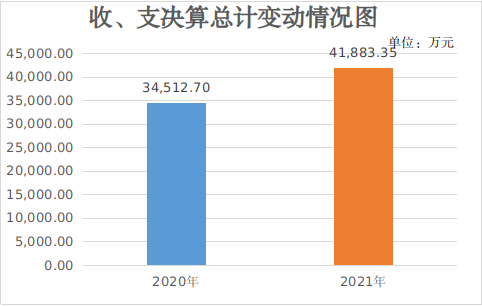 收入决算情况说明2021年本年收入合计41,272.41万元，其中：一般公共预算财政拨款收入41,261.91万元，占99.97%；其他收入10.50万元，占0.03%。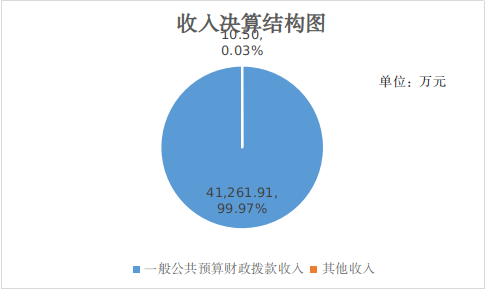 支出决算情况说明2021年本年支出合计41,408.62万元，其中：基本支出27,490.48万元，占66.39%；项目支出13,918.14万元，占33.61%。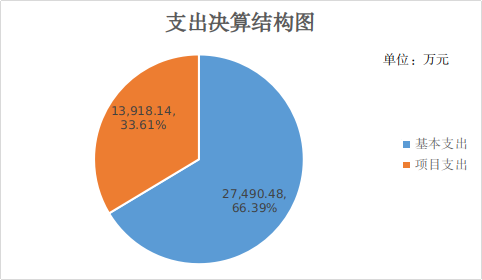 四、财政拨款收入支出决算总体情况说明2021年财政拨款收、支总计41,261.91万元。与2020年相比，财政拨款收、支总计各增加7,937.33 万元，增长23.82%。主要变动原因一是人员增加，人员经费增大；二是项目经费增加，其中四川法官学院二期项目启动，基本建设支出增大。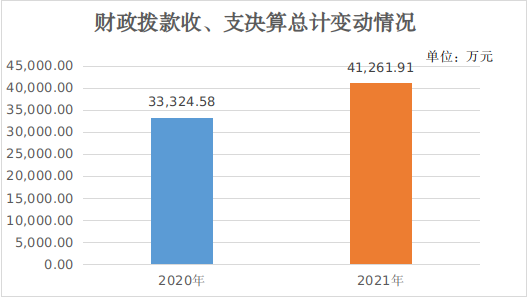 五、一般公共预算财政拨款支出决算情况说明（一）一般公共预算财政拨款支出决算总体情况2021年一般公共预算财政拨款支出41,261.91万元，占本年支出合计的99.65%。与2020年相比，一般公共预算财政拨款增加7,937.33万元，增长23.82%。主要变动原因一是人员增加，人员经费增大；二是项目经费增加，其中四川法官学院二期项目启动，基本建设支出增大。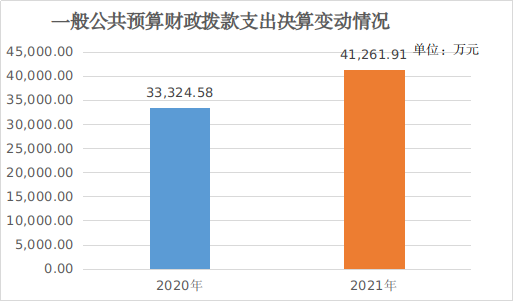 （二）一般公共预算财政拨款支出决算结构情况2021年一般公共预算财政拨款支出41,261.91万元，主要用于以下方面:一般公共服务（类）支出117.49万元，占0.28%；公共安全支出（类）支出34,967.07万元，占84.74%；教育支出（类）81.56万元，占0.20%；社会保障和就业（类）支出3,056.94万元，占7.41%；卫生健康支出1,198.74万元，占2.91%；住房保障支出1,840.11万元，占4.46%。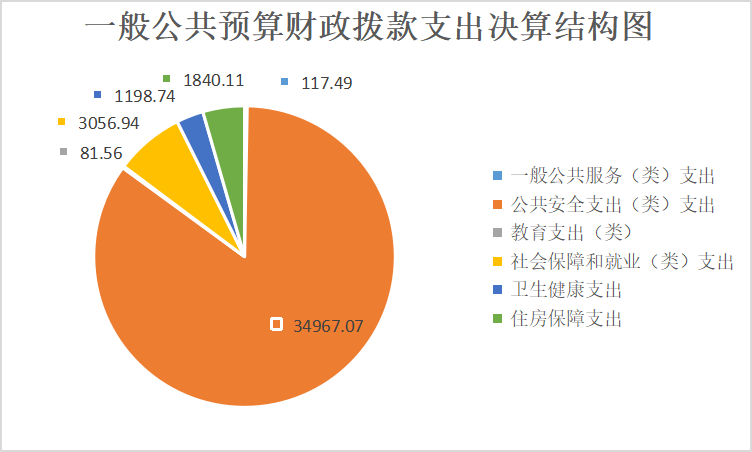 （三）一般公共预算财政拨款支出决算具体情况2021年一般公共预算支出决算数为41,261.91万元，完成预算94.90%。其中：1.一般公共服务-纪检监察事务-大案要案查处: 支出决算为45.72万元，完成预算83.12%，决算数小于预算数的主要原因是纪检专项预算年底下达，当年未完全支出。2.一般公共服务-其他共产党事务支出-其他共产党事务支出: 支出决算为4万元，完成预算100%，决算数与预算数一致。3.一般公共服务-其他一般公共服务支出-其他一般公共服务支出: 支出决算为67.77万元，完成预算37.12%，决算数小于预算数的主要原因是省直机关办公用房维修资金当年未完成采购支出。4.公共安全支出-法院-行政运行：支出决算为20,166.18万元，完成预算97.11%，决算数与预算数基本一致。5.公共安全支出-法院-一般行政管理事务: 支出决算为419.81万元，完成预算86.93%，决算数小于预算数的主要原因是部分政府采购项目年底签订合同，当年未完成支付。6.公共安全支出-法院-机关服务: 支出决算为430.64万元，完成预算97.71%，决算数与预算数基本一致。7.公共安全支出-法院-案件审判: 支出决算为2,049.37万元，完成预算97.71%，决算数与预算数基本一致。8.公共安全支出-法院-案件执行: 支出决算为83.39万元，完成预算100%，决算数与预算数一致。9.公共安全支出-法院-“两庭”建设: 支出决算为779.00万元，完成预算99.84%，决算数与预算数基本一致。10.公共安全支出-法院-事业运行: 支出决算为716.30万元，完成预算97.43%，决算数与预算数基本一致。11.公共安全支出-法院-其他法院支出: 支出决算为9,998.92万元，完成预算88.88%，决算数小于预算数的主要原因是国产替代项目按合同约定未达付款节点。12.公共安全支出-其他公共安全支出-国家司法救助支出: 支出决算为323.47万元，完成预算96.56%，决算数与预算数基本一致。13.教育支出-进修及培训-培训支出: 支出决算为81.56万元，完成预算99.46%，决算数与预算数基本一致。14.社会保障和就业支出-行政事业单位养老支出-行政单位离退休: 支出决算为1,501.56万元，完成预算99.12%，决算数与预算数基本一致。15.社会保障和就业支出-行政事业单位养老支出-机关事业单位基本养老保险缴费支出: 支出决算为1,267.03万元，完成预算94.85%，决算数小于预算数的主要原因是人员调动、退休。16.社会保障和就业支出-行政事业单位养老支出-机关事业单位职业年金缴费支出: 支出决算为218.34万元，完成预算99.87%，决算数与预算数基本一致。17.社会保障和就业支出-抚恤-死亡抚恤: 支出决算为70.02万元，完成预算99.96%，决算数与预算数基本一致。18.卫生健康支出-行政事业单位医疗-行政单位医疗: 支出决算为974.77万元，完成预算98.60%，决算数与预算数基本一致。19.卫生健康支出-行政事业单位医疗-事业单位医疗: 支出决算为35.62万元，完成预算98.52%，决算数与预算数基本一致。20.卫生健康支出-行政事业单位医疗-公务员医疗补助: 支出决算为188.35万元，完成预算99.38%，决算数与预算数基本一致。21.住房保障支出-住房改革支出-住房公积金: 支出决算为1,262.62万元，完成预算99.89%，决算数与预算数基本一致。22.住房保障支出-住房改革支出-购房补贴: 支出决算为577.49万元，完成预算98.27%，决算数与预算数基本一致。六、一般公共预算财政拨款基本支出决算情况说明	2021年一般公共预算财政拨款基本支出27,490.48万元，其中：人员经费21,297.72万元，主要包括：基本工资、津贴补贴、奖金、绩效工资、机关事业单位基本养老保险缴费、职业年金缴费、职工基本医疗保险缴费、公务员医疗补助缴费、其他社会保障缴费、住房公积金、其他工资福利支出、离休费、抚恤金、奖励金、其他对个人和家庭的补助支出等。　　公用经费6,192.76万元，主要包括：办公费、印刷费、手续费、水费、电费、邮电费、物业管理费、差旅费、维修（护）费、租赁费、会议费、培训费、公务接待费、劳务费、工会经费、福利费、公务用车运行维护费、其他交通费、其他商品和服务支出、信息网络及软件购置更新等。七、“三公”经费财政拨款支出决算情况说明（一）“三公”经费财政拨款支出决算总体情况说明2021年“三公”经费财政拨款支出决算为434.62万元，完成预算81.62%，决算数小于预算数的主要原因是受当年疫情影响和我院严控“三公”经费开支。（二）“三公”经费财政拨款支出决算具体情况说明2021年“三公”经费财政拨款支出决算中，因公出国（境）费支出决算0万元，占0%；公务用车购置及运行维护费支出决算428.47万元，占98.58%；公务接待费支出决算6.15万元，占1.20%。具体情况如下：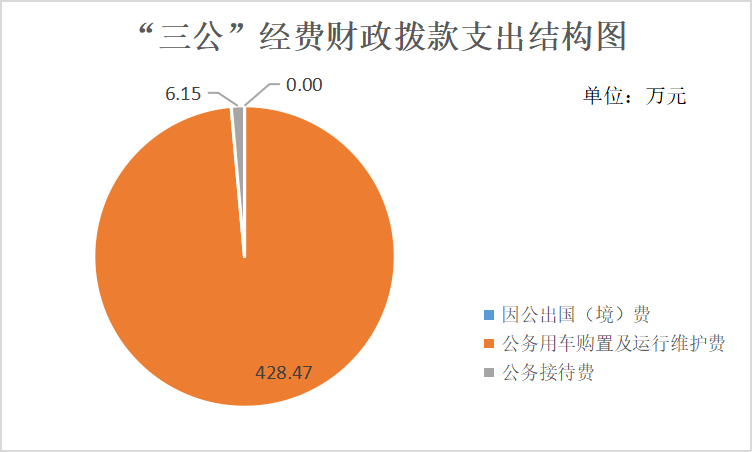 1.因公出国（境）经费支出0万元，完成预算0%。因公出国（境）支出决算与2020年一致。主要原因为受当年疫情影响，未安排因公出国活动。2.公务用车购置及运行维护费支出428.47万元,完成预算84.34%。公务用车购置及运行维护费支出决算比2020年增加79.47万元，增长22.38%。主要原因为2020年受疫情影响出差相对减少，车辆运行维护也随之减少 。其中：公务用车购置支出143.83万元。全年按规定更新购置公务用车6辆，其中：轿车6辆，主要用于办案执法执勤。截至2021年12月底，单位共有公务用车132辆，其中：轿车56辆、越野车9辆、载客汽车27辆、其他车型40辆。公务用车运行维护费支出284.64万元。主要用于法官办案以及赴全省各地开庭等所需的公务用车燃料费、维修费、保险费等支出。3.公务接待费支出6.15万元，完成预算25.13%。公务接待费支出决算比2020年增加3.56万元，增幅44.03%。主要原因是2020年受疫情影响公务接待较少，基数较低。其中：国内公务接待支出6.15万元，主要用于执行公务、开展业务活动开支的用餐费等。国内公务接待52批次，483人次（不包括陪同人员），共计支出6.15万元。本年未发生外事接待支出。八、政府性基金预算支出决算情况说明2021年政府性基金预算财政拨款支出0万元。国有资本经营预算支出决算情况说明2021年国有资本经营预算财政拨款支出0万元。其他重要事项的情况说明（一）机关运行经费支出情况2021年，四川省高级人民法院机关运行经费支出5,549.23万元，比2020年增加184.75万元，增长3.44%，主要原因是2020年疫情原因各项机关运行经费（差旅、培训等）开支较低，基数较低。（二）政府采购支出情况2021年，四川省高级人民法院政府采购支出总额5,231.86万元，其中：政府采购货物支出957.06万元、政府采购服务支出4,274.80万元。主要用于物业管理、办公设备、信息化项目等采购。授予中小企业合同金额2,304.49万元，占政府采购支出总额的44.04%。（三）国有资产占有使用情况截至2021年12月31日，四川省高级人民法院共有车辆132辆，其中：主要领导干部用车3辆、机要通信用车3辆、应急保障用车3辆、执法执勤用车105辆、特种专业技术用车10辆、离退休干部用车8辆。单价50万元以上通用设备65套。（四）预算绩效管理情况根据预算绩效管理要求，本部门在2021年度预算编制阶段，组织对四川法院政法教育整顿专项经费、案件审判经费、天府新区过渡办公运行维护经费、省法院办公用房租金、司法行政综合管理系统平台运维项目、司法救助经费、审判大楼及技术大楼其他运行经费等29个项目开展了预算事前绩效评估，并编制了绩效目标。在预算执行过程中和年终执行完毕后，按要求分别对前述29个项目开展了绩效监控和绩效自评。同时，本部门对2021年部门整体开展绩效自评，《2021年四川省高级人民法院部门整体绩效评价报告》见附件（第四部分）。名词解释1.财政拨款收入：指单位从同级财政部门取得的财政预算资金。2.事业收入：指事业单位开展专业业务活动及辅助活动取得的收入。3.经营收入：指事业单位在专业业务活动及其辅助活动之外开展非独立核算经营活动取得的收入。4.其他收入：指单位取得的除上述收入以外的各项收入，主要是最高院下达的大要案经费等。 5.用事业基金弥补收支差额：指事业单位在当年的财政拨款收入、事业收入、经营收入、其他收入不足以安排当年支出的情况下，使用以前年度积累的事业基金（事业单位当年收支相抵后按国家规定提取、用于弥补以后年度收支差额的基金）弥补本年度收支缺口的资金。 6.年初结转和结余：指以前年度尚未完成、结转到本年按有关规定继续使用的资金。 7.结余分配：指事业单位按照事业单位会计制度的规定从非财政补助结余中分配的事业基金和职工福利基金等。8.年末结转和结余：指单位按有关规定结转到下年或以后年度继续使用的资金。9.行政运行：反映行政单位（包括实行公务员管理的事业单位）的基本支出。10.一般行政管理事务：反映行政单位（包括实行公务员管理的事业单位）未单独设置项级科目的其他项目支出。11.机关服务：反映为行政单位（包括实行公务员管理的事业单位）提供后勤服务的各类后勤服务中心。12.案件审判：反映人民法院对刑事、民事、行政、涉外等案件审判活动的支出。13.案件执行：反映人民法院对刑事、民事、行政、涉外等案件执行活动和对各种非诉讼执行活动的支出。14.“两庭”建设：反映人民法院办公用房、审判用房、刑场建设维修和设备购置，以及审判安全监控设备购置及运行管理等支出。15.事业运行：反映除为行政单位（包括实行公务员管理的事业单位）提供后勤保障的各类后勤服务中心、医务室等附属事业单位以外的其他事业单位基本支出。16.其他法院支出：反映除以上项目以外其他用于法院方面的支出。17.其他公共安全支出：反映除以上项目以外其他用于公共安全方面的支出。18.其他基础研究支出：反映其他用于基础研究类的支出。19.未归口管理行政单位离退休：反映实行未归口管理的行政单位开支的离退休支出。20.机关事业单位基本养老保险缴费支出：反映机关事业单位实施养老保险制度由单位缴纳的基本养老保险费支出。21.机关事业单位职业年金缴费支出：反映机关事业单位实施养老保险制度由单位实际缴纳的职业年金支出。22.死亡抚恤：指按规定用于烈士牺牲、病故人员家属的一次性和定期抚恤金及丧葬补助费。23.其他社会保障和就业支出：反映除以上项目外其他用于社会保障和就业方面的支出。24.行政单位医疗支出：反映财政部门集中安排的行政单位基本医疗保险缴费经费，未参加医疗保险的行政单位的公费医疗经费，按国家规定享受离休人员、红军老战士待遇人员的医疗经费。25.事业单位医疗支出：反映财政部门集中安排的事业单位基本医疗保险缴费经费，未参加医疗保险的事业单位的公费医疗经费，按国家规定享受离休人员待遇人员的医疗经费。26.公务员医疗补助支出：反映财政部门集中安排的公务员医疗补助经费。27.住房公积金支出：反映行政事业单位按人事部和财政部规定的基本工资和津贴补贴以及规定比例为职工缴纳的住房公积金。28.购房补贴支出：反映按房改政策规定的标准，行政事业单位向职工（含离退休人员）发放的租金补贴。29.基本支出：指为保障机构正常运转、完成日常工作任务而发生的人员支出和公用支出。30.项目支出：指在基本支出之外为完成特定行政任务和事业发展目标所发生的支出。 31.经营支出：指事业单位在专业业务活动及其辅助活动之外开展非独立核算经营活动发生的支出。32.“三公”经费：指部门用财政拨款安排的因公出国（境）费、公务用车购置及运行费和公务接待费。其中，因公出国（境）费反映单位公务出国（境）的国际旅费、国外城市间交通费、住宿费、伙食费、培训费、公杂费等支出；公务用车购置及运行费反映单位公务用车车辆购置支出（含车辆购置税）及租用费、燃料费、维修费、过路过桥费、保险费等支出；公务接待费反映单位按规定开支的各类公务接待（含外宾接待）支出。33.机关运行经费：为保障行政单位（含参照公务员法管理的事业单位）运行用于购买货物和服务的各项资金，包括办公及印刷费、邮电费、差旅费、会议费、福利费、日常维修费、专用材料及一般设备购置费、办公用房水电费、办公用房取暖费、办公用房物业管理费、公务用车运行维护费以及其他费用。附件四川省高级人民法院2021年部门整体支出绩效评价报告一、部门（单位）概况（一）机构组成从预算管理级次来看，四川省高级人民法院（以下简称“省法院”）为一级预算单位，辖省法院机关、省法院机关服务中心、省法院装财处、四川法官学院和成都铁路运输中级法院（以下简称“成铁中院”）5个二级预算单位。其中，成铁中院下辖成铁中院机关、成都铁路运输第一法院（以下简称“成铁一院”）和成都铁路运输第二法院（以下简称“成铁二院”）3个三级预算单位。从实体运行单位情况来看，省法院共有行政预算单位5个、事业预算单位2个。除省法院机关服务中心外，其余均为独立核算单位。（二）机构职能根据《中华人民共和国宪法》和《中华人民共和国人民法院组织法》规定，我院作为国家审判机关，对四川省人民代表大会及其常务委员会负责，并接受其监督，同时接受最高人民法院指导。我院的主要职能是审判各类诉讼案件，惩治罪犯，保障人权，解决纠纷，调整社会关系，维护社会秩序，保卫国家制度和利益，保护公民、法人和其他组织的合法权益，并通过审判活动教育公民忠于祖国，自觉遵守宪法和法律。（三）人员概况省法院现有行政编制数825人，事业编制数52人，工勤编制数11人。实有在职职工784人（其中：省法院机关597人，省法院机关服务中心26人，四川法官学院6人，成铁中院机关85人，成铁一院45人，成铁二院25人），离休人员6人，退休人员312人。二、部门财政资金收支情况（一）部门财政资金收入情况2021年，省法院年初预算总额35,331.01万元，其中：一般公共预算拨款收入34,441.16万元，上年结转889.85万元。（二）部门财政资金支出情况2021年，省法院决算支出41,883.35万元，其中：基本支出27,490.48万元（人员经费支出21,297.72万元、公用经费支出6,192.75万元），项目支出13,918.15万元，年末结余结转474.73万元。三、部门整体预算绩效管理情况根据《财政厅关于开展2022年部门、政策和项目支出绩效评价工作的通知》（川财绩〔2022〕5号）文件附件《2022年省级部门整体支出绩效评价指标体系（适用于无专项预算项目的部门）》填表说明，此次部门自评满分为100分，共得88.05分（见附件1）。具体如下：（一）部门预算项目绩效管理（分值70分，得58.05分）1.目标管理（分值30分，得28.43分）（1）目标制定（分值15分，得15分）2021年，省法院立足自身职能，并依据本部门当年工作规划设置整体支出绩效目标，与法律法规、政策、任务及社会发展要求相符；对所有超过100万元（含100万元）的重大项目，均严格按照绩效目标管理办法和项目具体情况设置绩效目标，项目名称、项目资金、年度目标、绩效指标各要素设置完整，其中绩效指标根据项目具体情况设置完成指标（包括数量指标、质量指标、时效指标、成本指标）、效益指标、满意度指标，绩效指标细化、量化，且评价部门绩效目标已纳入部门党组（委）会（办公会）集体决策范围。按计分标准，此项得15分。（2）目标实现（分值15分，得13.43分）2021年，省法院纳入绩效目标管理的预算项目29个（不含涉密项目），资金预算总额7,552.07万元，设置绩效指标242个，其中数量指标67个，达到预期值的数量指标60个。按计分标准，此项得分为60/67*15=13.43分。2.动态调整（分值20分，得11.69分）（1）支出控制（分值5分，得5分）2021年，省法院日常公用经费、项目支出中“办公费、印刷费、水费、电费、物业管理费”科目年初预算数2,441.27万元，调整后预算数2,350.26万元，决算数2,271.26万元，执行进度为93.04%，预决算偏差程度为（2,441.27-2,271.26）/2,441.27=6.96%，在10%以内。按计分标准，此项得5分。（2）及时处置（分值10分，得1.95分）2021年，省法院严格按照财政要求开展绩效运行监控，绩效监控调整取消额为373.90万元，年末财政收回结余指标2,218.04万元，扣减结转金额678.13万元，实际结余注销额为1,539.91万元。按计分标准，此项得分为373.90/（373.90+1,539.91）*10=1.95分。（3）执行进度（分值5分，得4.74分）2021年，省法院6、9、11月预算执行实际支出进度分别为39.80%、64.70%、74.90%（财政目标进度分别为40.00%、67.50%、82.50%）。预算执行实际支出进度占目标进度的比重分别为99.50%、95.85%、90.79%，6、9、11月部门预算执行进度分值分别为1、2、2分。按计分标准，6月得1.00分，9月得1.92分，11月得1.82分，共计4.74分。3.完成结果（分值20分，得17.93分）（1）预算完成（分值10分，得9.48分）根据财政数据，2021年省法院12月预算执行进度为94.80%。按计分标准，此项得9.48分。（2）资金结余率（分值5分，得分3.45分）2021年省法院纳入绩效目标管理的预算项目共计29个（不含涉密项目），其中资金结余率小于0.1的项目20个。按计分标准，此项得分为20/29*5=3.45分。（3）违规记录（分值5分，得5分）2021年，依据审计监督、财政检查结果，省法院无预算管理方面违纪违规问题，预算管理合规。按计分标准，此项得5分。（二）绩效结果应用（分值20分，得20分）1.内部应用（分值6分，得6分）预算挂钩。制定相关管理制度，包括《四川省高级人民法院预算绩效管理工作考核办法》（川高法办〔2020〕10号）等，明确将预算绩效管理工作考核结果与预算安排、述职述廉、内部考核、集体评议及领导约谈相挂钩，建立对内设机构和下属单位预算与绩效挂钩机制，将内设机构和下属单位绩效自评纳入考核系统，并将部门项目绩效结果应用于资金投向调整、预算增减、清理退出等。按计分标准，此项得6分。2.信息公开（分值4分，得4分）自评公开。2021年，省法院严格按照财政要求，将整体绩效自评情况向社会公开，并将相关绩效信息随决算同步在省法院门户网站及省政府门户网站统一公开。按计分标准，此项得4分。3.整改反馈（分值10分，得10分）（1）结果整改（分值5分，得5分）我院严格按照绩效目标核查、绩效监控核查和重点绩效评价提出的问题进行整改。在核查过程中发现的两个问题：一是预算执行进度滞后。针对这一问题，我院积极推进各项目执行进度，主动提醒各项目归口管理部门加快实施进度、及时进行报账，有效推动预算执行进度，同时进一步加强项目运行动态监控，发现问题，及时整改；二是绩效目标出现偏差。510000-01-086539-全省法院系统第三方审计服务项目的2条数量指标“完成对2020年度收支情况的检查”、“撰写被检查法院的检查报告”设置较高，我院根据实际，整改调整。此外，我院还根据绩效管理结果完善政策、改进管理，制定《四川省高级人民法院预算绩效管理办法》（川高法办〔2020〕14号）等管理制度。按计分标准，此项得5分。（2）应用反馈（分值5分，得5分）我院严格按要求及时向财政部门反馈绩效结果应用情况，并在规定时间内报送。按计分标准，此项得5分。（三）自评质量（分值10分，得10分）参照评价标准对部门及下属单位自评进行抽查，抽查差异在5%以内。按照计分标准，此项得10分。四、评价结论及建议（一）评价结论为深入贯彻落实全面实施预算绩效管理的战略部署，实现全过程预算绩效管理，进一步提高财政资金使用效益和预算绩效管理水平，我院认真学习相关制度，积极推进各项工作，切实加强组织领导，把绩效自评工作列入重点工作，按照内部职责分工及时组织开展相关工作，保证工作有序、有力、有效进行。2021年我院及时完成预算绩效管理各项工作，贯穿预算编制、预算执行、动态监控、结果应用全过程，整体支出绩效完成情况良好。在预算编制环节，我院对部门整体支出和100万元以上（含100万元）的项目进行了统一梳理，明确了政策依据、资金性质、支持范围、工作任务等，并据此预计项目产出和效果，进一步细化分解项目支出目标。在预算执行环节，我院积极推进各项目执行进度，有效推动预算执行进度。2021年总体目标实现情况较好，预算编制较科学准确，支出控制情况与执行进度情况较好。在绩效管理过程中，持续推进绩效申报、绩效跟踪、绩效评价、评价结果反馈应用、评价结果信息公开等各项工作。2021年结余注销额为1,539.91万元，较上年度下降784.08万元，部门绩效管理工作整体完成情况较好，且无违纪违规问题。（二）存在问题通过整体支出绩效自评得分情况，2021年省法院绩效评价工作总体完成较好，但仍存在以下四个问题：一是绩效指标设置有待完善。2021年我院已达到绩效目标设置要素完整与绩效指标设置细化量化的要求，但存在部分项目绩效指标设置不够精确，影响项目的总体产出和效果，不利于资金发挥最大效益。二是预算执行进度需更均衡。2021年1-6月预算执行进度低于序时进度的预算项目24个，究其原因，一部分是由于政府采购程序多、时间长，加之过程中受流标、供货商质疑等因素影响，导致执行进度较差；另一部分是由于部分项目实行“一采三年”，此类项目支付时间集中在年底，导致执行进度缓慢。三是绩效运行监控有待提升。部分项目绩效指标未完成，反映需提升绩效运行监控水平。四是监督指导力度还需加强。我院所属下级预算单位绩效管理工作尚有较大提升空间，包括绩效指标设置、绩效动态监控等，需加强对下属单位相关工作的监督指导力度。（三）改进建议在接下来的工作中，我院将继续严格按照财政预算绩效管理工作的部署和安排，有序开展各项相关工作。为了更好地完成预算绩效管理工作，结合本次自评情况，提出以下四点改进建议：一是完善绩效指标设置。继续梳理完善法院系统绩效指标体系，实现动态维护，持续优化指标。部门整体支出绩效目标的设置要最大限度贴合本部门年度任务与目标，体现重点工作，全面科学设置。并对业务部门组织开展绩效管理培训，提高各项目归口管理部门及下属单位相关人员的专业性，设置绩效目标时要符合“指向明确、细化量化、合理匹配、财力约束”等要求。二是均衡预算执行进度。增进各业务处室间的交流，业务与财务密切配合。一方面业务处室项目实施安排与财务处室预算资金情况相匹配，双方应积极沟通，避免预算执行进度不均衡；另一方面财务处室及时上报政府采购计划，相关处室协调支持，优化采购流程、缩短采购时间，共同推进预算执行进度。三是提升绩效运行监控。高度重视对项目执行进度、投入产出、绩效指标的阶段性完成情况，进行动态跟踪监控，加大纠偏工作力度。进一步提高财政资金使用效益，提升预算绩效管理水平，以绩效目标为牵引，强化绩效运行结果应用，实现动态调整。四是加强监督指导力度。省法院机关将在继续做好自身预算绩效管理工作的基础上，加强对下属单位相关工作的监督指导力度，并组织开展培训，推动整个部门的预算绩效管理工作。附表：2021年100万元以上（含）特定目标类部门预算项目绩效自评第五部分 附表一、收入支出决算总表二、收入决算表三、支出决算表四、财政拨款收入支出决算总表五、财政拨款支出决算明细表六、一般公共预算财政拨款支出决算表七、一般公共预算财政拨款支出决算明细表八、一般公共预算财政拨款基本支出决算表九、一般公共预算财政拨款项目支出决算表十、一般公共预算财政拨款“三公”经费支出决算表十一、政府性基金预算财政拨款收入支出决算表十二、政府性基金预算财政拨款“三公”经费支出决算表十三、国有资本经营预算财政拨款收入支出决算表十四、国有资本经营预算财政拨款支出决算表项目名称项目名称聘用制书记员、警辅人员经费聘用制书记员、警辅人员经费聘用制书记员、警辅人员经费聘用制书记员、警辅人员经费聘用制书记员、警辅人员经费主管部门及代码主管部门及代码四川省高级人民法院四川省高级人民法院四川省高级人民法院实施单位四川省高级人民法院项目预算
执行情况
（万元）项目预算
执行情况
（万元）预算数：预算数：1022.43执行数：749.18项目预算
执行情况
（万元）项目预算
执行情况
（万元）其中：财政拨款其中：财政拨款1022.43其中：财政拨款749.18项目预算
执行情况
（万元）项目预算
执行情况
（万元）其他资金其他资金0.0其他资金0.0年
度
总
体
目
标
完
成
情
况预期目标预期目标预期目标预期目标目标实际完成情况目标实际完成情况年
度
总
体
目
标
完
成
情
况根据最高院部署，保障司法审判正常运转，对员额法官按照1:1:1的比例配备法官助理及聘用制书记员。截止目前，省法院机关聘用制书记员92人，新招录30人，该项目年度总体目标就是保障好122人的工资薪酬、社保公积金以及零星公用。根据最高院部署，保障司法审判正常运转，对员额法官按照1:1:1的比例配备法官助理及聘用制书记员。截止目前，省法院机关聘用制书记员92人，新招录30人，该项目年度总体目标就是保障好122人的工资薪酬、社保公积金以及零星公用。根据最高院部署，保障司法审判正常运转，对员额法官按照1:1:1的比例配备法官助理及聘用制书记员。截止目前，省法院机关聘用制书记员92人，新招录30人，该项目年度总体目标就是保障好122人的工资薪酬、社保公积金以及零星公用。根据最高院部署，保障司法审判正常运转，对员额法官按照1:1:1的比例配备法官助理及聘用制书记员。截止目前，省法院机关聘用制书记员92人，新招录30人，该项目年度总体目标就是保障好122人的工资薪酬、社保公积金以及零星公用。完成保障聘用制书记员、警辅人员的工资薪酬、社保公积金以及零星公用。完成保障聘用制书记员、警辅人员的工资薪酬、社保公积金以及零星公用。年度绩效指标完成情况一级指标二级指标三级指标三级指标预期指标值实际完成指标值年度绩效指标完成情况完成
指标数量指标年度保障人数年度保障人数122157年度绩效指标完成情况完成
指标质量指标保障质量保障质量地区最低收入标准以上地区最低收入标准以上年度绩效指标完成情况完成
指标时效指标完成时限（保障期限）完成时限（保障期限）2021年12月31日前2021年12月31日前年度绩效指标完成情况完成
指标成本指标人均成本人均成本7.97万元/人7.97万元/人年度绩效指标完成情况完成
指标成本指标一次性装备保障成本一次性装备保障成本0.75万元/人0.75万元/人年度绩效指标完成情况效
益
指
标社会效益指标对工作的促进作用对工作的促进作用辅助员额法官及时完成司法审判任务辅助员额法官及时完成司法审判任务年度绩效指标完成情况效
益
指
标可持续影响指标可持续影响可持续影响1年



1年



年度绩效指标完成情况满
意
度
指
标满意度指标使用部门满意度使用部门满意度≥95%




≥95%




项目名称项目名称四川法院政法教育整顿专项经费四川法院政法教育整顿专项经费四川法院政法教育整顿专项经费四川法院政法教育整顿专项经费四川法院政法教育整顿专项经费主管部门及代码主管部门及代码四川省高级人民法院四川省高级人民法院四川省高级人民法院实施单位四川省高级人民法院项目预算
执行情况
（万元）项目预算
执行情况
（万元）预算数：预算数：670.0执行数：666.18项目预算
执行情况
（万元）项目预算
执行情况
（万元）其中：财政拨款其中：财政拨款670.0其中：财政拨款666.18项目预算
执行情况
（万元）项目预算
执行情况
（万元）其他资金其他资金0.0其他资金0.0年
度
总
体
目
标
完
成
情
况预期目标预期目标预期目标预期目标目标实际完成情况目标实际完成情况年
度
总
体
目
标
完
成
情
况落实中央政法整顿教育专项工作部署，完成四川法院系统政法整顿教育工作。落实中央政法整顿教育专项工作部署，完成四川法院系统政法整顿教育工作。落实中央政法整顿教育专项工作部署，完成四川法院系统政法整顿教育工作。落实中央政法整顿教育专项工作部署，完成四川法院系统政法整顿教育工作。完成四川法院系统政法整顿教育工作。完成四川法院系统政法整顿教育工作。年度绩效指标完成情况一级指标二级指标三级指标三级指标预期指标值实际完成指标值年度绩效指标完成情况完成
指标数量指标会议次数会议次数不少于3次16次年度绩效指标完成情况完成
指标数量指标专用设备购置专用设备购置10件12件年度绩效指标完成情况完成
指标质量指标工作完成率工作完成率≥90%≥90%年度绩效指标完成情况完成
指标时效指标完成时间完成时间2021年12月31日前2021年12月31日前年度绩效指标完成情况效
益
指
标社会效益指标对工作的促进作用对工作的促进作用推进四川法院政法整顿教育工作，提升司法公信力推进四川法院政法整顿教育工作，提升司法公信力年度绩效指标完成情况效
益
指
标可持续影响指标可持续影响可持续影响≥1年≥1年年度绩效指标完成情况满
意
度
指
标满意度指标服务部门满意度服务部门满意度≥90%≥90%项目名称项目名称案件审判经费案件审判经费案件审判经费案件审判经费案件审判经费主管部门及代码主管部门及代码四川省高级人民法院四川省高级人民法院四川省高级人民法院实施单位四川省高级人民法院项目预算
执行情况
（万元）项目预算
执行情况
（万元）预算数：预算数：509.46执行数：505.76项目预算
执行情况
（万元）项目预算
执行情况
（万元）其中：财政拨款其中：财政拨款509.46其中：财政拨款505.76项目预算
执行情况
（万元）项目预算
执行情况
（万元）其他资金其他资金0.0其他资金0.0年
度
总
体
目
标
完
成
情
况预期目标预期目标预期目标预期目标目标实际完成情况目标实际完成情况年
度
总
体
目
标
完
成
情
况保障人民法院用于履行审判职责，完成日常和特定的办理案件及开展业务工作任务所发生的经费支出。主要包括解决法律文书、案件执行、负责审判、翻译公告以及案件审判其他相关事宜零星支出等。保障人民法院用于履行审判职责，完成日常和特定的办理案件及开展业务工作任务所发生的经费支出。主要包括解决法律文书、案件执行、负责审判、翻译公告以及案件审判其他相关事宜零星支出等。保障人民法院用于履行审判职责，完成日常和特定的办理案件及开展业务工作任务所发生的经费支出。主要包括解决法律文书、案件执行、负责审判、翻译公告以及案件审判其他相关事宜零星支出等。保障人民法院用于履行审判职责，完成日常和特定的办理案件及开展业务工作任务所发生的经费支出。主要包括解决法律文书、案件执行、负责审判、翻译公告以及案件审判其他相关事宜零星支出等。完成保障人民法院用于履行审判职责，支付日常和特定的办理案件及开展业务工作任务所发生的经费。完成保障人民法院用于履行审判职责，支付日常和特定的办理案件及开展业务工作任务所发生的经费。年度绩效指标完成情况一级指标二级指标三级指标三级指标预期指标值实际完成指标值年度绩效指标完成情况完
成
指
标数量指标年度案件审判总量年度案件审判总量15000余件19320件年度绩效指标完成情况完
成
指
标质量指标人大赞成率人大赞成率>92%97.41%年度绩效指标完成情况完
成
指
标时效指标完成时间完成时间2021年12月31日前2021年12月31日前年度绩效指标完成情况完
成
指
标成本指标案均成本案均成本300元200元年度绩效指标完成情况效
益
指
标社会效益指标对工作的促进作用对工作的促进作用把握治蜀兴川法制保障新要求，充分发挥刑事、民事、行政等各类审判作用，重点打击突出犯罪，努力为四川法制创造安全稳定的社会环境。把握治蜀兴川法制保障新要求，充分发挥刑事、民事、行政等各类审判作用，重点打击突出犯罪，努力为四川法制创造安全稳定的社会环境。年度绩效指标完成情况效
益
指
标可持续影响指标持续影响年限持续影响年限1年1年年度绩效指标完成情况满
意
度
指
标满意度指标各相关部门满意度各相关部门满意度>95%>95%项目名称项目名称天府新区过渡办公运行维护经费天府新区过渡办公运行维护经费天府新区过渡办公运行维护经费天府新区过渡办公运行维护经费天府新区过渡办公运行维护经费主管部门及代码主管部门及代码四川省高级人民法院四川省高级人民法院四川省高级人民法院实施单位成都铁路运输第二法院项目预算
执行情况
（万元）项目预算
执行情况
（万元）预算数：预算数：496.43执行数：283.05项目预算
执行情况
（万元）项目预算
执行情况
（万元）其中：财政拨款其中：财政拨款496.43其中：财政拨款283.05项目预算
执行情况
（万元）项目预算
执行情况
（万元）其他资金其他资金0.0其他资金0.0年
度
总
体
目
标
完
成
情
况预期目标预期目标预期目标预期目标目标实际完成情况目标实际完成情况年
度
总
体
目
标
完
成
情
况依照《最高人民法院关于同意成都铁路运输法院、西昌铁路运输法院更名的批复》（法〔2020〕315号），我院已更名为成都铁路运输第二法院。同时根据在川铁路法院转型改革方案，我院将于2021年3月整体搬迁至天府中央法务区，下设大熊猫生态法庭，集中受理大熊猫国家公园四川省管理局下设7个管理分局保护区域内环境资源保护刑事、民事、行政一审案件和恢复性司法执行案件，受理原成都、西昌两院依据《最高人民法院关于铁路运输法院案件管辖范围的若干规定》规定的刑事、民事和执行案件。2021年改革落地后，我院受理案件预计在2100件左右，其中环资类案件数量预计为1500件左右，传统涉铁类案件预计为600件左右。为圆满完成审判任务。依照《最高人民法院关于同意成都铁路运输法院、西昌铁路运输法院更名的批复》（法〔2020〕315号），我院已更名为成都铁路运输第二法院。同时根据在川铁路法院转型改革方案，我院将于2021年3月整体搬迁至天府中央法务区，下设大熊猫生态法庭，集中受理大熊猫国家公园四川省管理局下设7个管理分局保护区域内环境资源保护刑事、民事、行政一审案件和恢复性司法执行案件，受理原成都、西昌两院依据《最高人民法院关于铁路运输法院案件管辖范围的若干规定》规定的刑事、民事和执行案件。2021年改革落地后，我院受理案件预计在2100件左右，其中环资类案件数量预计为1500件左右，传统涉铁类案件预计为600件左右。为圆满完成审判任务。依照《最高人民法院关于同意成都铁路运输法院、西昌铁路运输法院更名的批复》（法〔2020〕315号），我院已更名为成都铁路运输第二法院。同时根据在川铁路法院转型改革方案，我院将于2021年3月整体搬迁至天府中央法务区，下设大熊猫生态法庭，集中受理大熊猫国家公园四川省管理局下设7个管理分局保护区域内环境资源保护刑事、民事、行政一审案件和恢复性司法执行案件，受理原成都、西昌两院依据《最高人民法院关于铁路运输法院案件管辖范围的若干规定》规定的刑事、民事和执行案件。2021年改革落地后，我院受理案件预计在2100件左右，其中环资类案件数量预计为1500件左右，传统涉铁类案件预计为600件左右。为圆满完成审判任务。依照《最高人民法院关于同意成都铁路运输法院、西昌铁路运输法院更名的批复》（法〔2020〕315号），我院已更名为成都铁路运输第二法院。同时根据在川铁路法院转型改革方案，我院将于2021年3月整体搬迁至天府中央法务区，下设大熊猫生态法庭，集中受理大熊猫国家公园四川省管理局下设7个管理分局保护区域内环境资源保护刑事、民事、行政一审案件和恢复性司法执行案件，受理原成都、西昌两院依据《最高人民法院关于铁路运输法院案件管辖范围的若干规定》规定的刑事、民事和执行案件。2021年改革落地后，我院受理案件预计在2100件左右，其中环资类案件数量预计为1500件左右，传统涉铁类案件预计为600件左右。为圆满完成审判任务。我院于2021年3月完成整体搬迁至天府中央法务区的工作，二是已设大熊猫生态法庭，集中受理大熊猫国家公园四川省管理局下设7个管理分局保护区域内环境资源保护的刑事、民事、行政一审案件和恢复性司法执行案件，受理原成都、西昌两院依据《最高人民法院关于铁路运输法院案件管辖范围的若干规定》规定的刑事、民事和执行案件。我院于2021年3月完成整体搬迁至天府中央法务区的工作，二是已设大熊猫生态法庭，集中受理大熊猫国家公园四川省管理局下设7个管理分局保护区域内环境资源保护的刑事、民事、行政一审案件和恢复性司法执行案件，受理原成都、西昌两院依据《最高人民法院关于铁路运输法院案件管辖范围的若干规定》规定的刑事、民事和执行案件。年度绩效指标完成情况一级指标二级指标三级指标三级指标预期指标值实际完成指标值年度绩效指标完成情况完
成
指
标数量指标年度工作完成率年度工作完成率99%100%年度绩效指标完成情况完
成
指
标质量指标工作完成率工作完成率99%100%年度绩效指标完成情况完
成
指
标时效指标完成时限完成时限99%100%年度绩效指标完成情况完
成
指
标成本指标经费额度经费额度99%100%年度绩效指标完成情况效
益
指
标经济效益指标经济效益经济效益99%99%年度绩效指标完成情况效
益
指
标社会效益指标服务范围服务范围99%99%年度绩效指标完成情况效
益
指
标生态效益指标生态环境保护生态环境保护99%100%年度绩效指标完成情况效
益
指
标可持续影响指标项目持续影响度项目持续影响度99%99%年度绩效指标完成情况满
意
度
指
标满意度指标服务对象满意度服务对象满意度99%99%项目名称项目名称天府新区过渡办公运行维护经费天府新区过渡办公运行维护经费天府新区过渡办公运行维护经费天府新区过渡办公运行维护经费天府新区过渡办公运行维护经费主管部门及代码主管部门及代码四川省高级人民法院四川省高级人民法院四川省高级人民法院实施单位成都铁路运输第一法院项目预算
执行情况
（万元）项目预算
执行情况
（万元）预算数：预算数：463.57执行数：319.72项目预算
执行情况
（万元）项目预算
执行情况
（万元）其中：财政拨款其中：财政拨款463.57其中：财政拨款319.72项目预算
执行情况
（万元）项目预算
执行情况
（万元）其他资金其他资金0.0其他资金0.0年
度
总
体
目
标
完
成
情
况预期目标预期目标预期目标预期目标目标实际完成情况目标实际完成情况年
度
总
体
目
标
完
成
情
况我院搬迁天府新区过渡办公，保障互联网法庭的顺利运行。我院搬迁天府新区过渡办公，保障互联网法庭的顺利运行。我院搬迁天府新区过渡办公，保障互联网法庭的顺利运行。我院搬迁天府新区过渡办公，保障互联网法庭的顺利运行。顺利完成保障互联网法庭的运行。顺利完成保障互联网法庭的运行。年度绩效指标完成情况一级指标二级指标三级指标三级指标预期指标值实际完成指标值年度绩效指标完成情况完
成
指
标数量指标聘用人员聘用人员10人10人年度绩效指标完成情况完
成
指
标数量指标新增案件量新增案件量7000件6632年度绩效指标完成情况完
成
指
标成本指标聘用人员工资聘用人员工资8万元/年8万元/年年度绩效指标完成情况完
成
指
标成本指标办案成本办案成本550元/件361.46元/件年度绩效指标完成情况效益指标社会效益指标提供良好履职基础，服务社会发展能力提供良好履职基础，服务社会发展能力良好良好年度绩效指标完成情况满
意
度
指
标满意度指标群众满意度群众满意度满意满意项目名称项目名称省法院办公用房租金省法院办公用房租金省法院办公用房租金省法院办公用房租金省法院办公用房租金主管部门及代码主管部门及代码四川省高级人民法院四川省高级人民法院四川省高级人民法院实施单位四川省高级人民法院项目预算
执行情况
（万元）项目预算
执行情况
（万元）预算数：预算数：433.0执行数：433.0项目预算
执行情况
（万元）项目预算
执行情况
（万元）其中：财政拨款其中：财政拨款433.0其中：财政拨款433.0项目预算
执行情况
（万元）项目预算
执行情况
（万元）其他资金其他资金0.0其他资金0.0年
度
总
体
目
标
完
成
情
况预期目标预期目标预期目标预期目标目标实际完成情况目标实际完成情况年
度
总
体
目
标
完
成
情
况为适应大要专案胜利需求，按照诉讼服务中心实质化运行的要求，专项用于保障省法院诉讼服务中心迁移到第三办公区后的房屋租赁费用。为适应大要专案胜利需求，按照诉讼服务中心实质化运行的要求，专项用于保障省法院诉讼服务中心迁移到第三办公区后的房屋租赁费用。为适应大要专案胜利需求，按照诉讼服务中心实质化运行的要求，专项用于保障省法院诉讼服务中心迁移到第三办公区后的房屋租赁费用。为适应大要专案胜利需求，按照诉讼服务中心实质化运行的要求，专项用于保障省法院诉讼服务中心迁移到第三办公区后的房屋租赁费用。完成保障省法院诉讼服务中心迁移到第三办公区后的房屋租赁费用。完成保障省法院诉讼服务中心迁移到第三办公区后的房屋租赁费用。年度绩效指标完成情况一级指标二级指标三级指标三级指标预期指标值实际完成指标值年度绩效指标完成情况完成
指标数量指标办公区容量办公区容量150人178人年度绩效指标完成情况完成
指标数量指标租赁面积租赁面积6024平方米6024.63平方米年度绩效指标完成情况完成
指标质量指标质量要求质量要求按照合同约定的行业标准执行按照合同约定的行业标准执行年度绩效指标完成情况完成
指标时效指标完成时限完成时限2021年12月31日前2021年12月31日前年度绩效指标完成情况效
益
指
标社会效益指标对工作的促进作用对工作的促进作用提升省法院诉讼服务能力和水平提升省法院诉讼服务能力和水平年度绩效指标完成情况效
益
指
标可持续影响指标可持续年限可持续年限1年1年年度绩效指标完成情况满
意
度
指
标满意度指标使用部门满意使用部门满意>90%>90%项目名称项目名称司法行政综合管理系统平台运维项目司法行政综合管理系统平台运维项目司法行政综合管理系统平台运维项目司法行政综合管理系统平台运维项目司法行政综合管理系统平台运维项目主管部门及代码主管部门及代码四川省高级人民法院四川省高级人民法院四川省高级人民法院实施单位四川省高级人民法院项目预算
执行情况
（万元）项目预算
执行情况
（万元）预算数：预算数：350.0执行数：350.0项目预算
执行情况
（万元）项目预算
执行情况
（万元）其中：财政拨款其中：财政拨款350.0其中：财政拨款350.0项目预算
执行情况
（万元）项目预算
执行情况
（万元）其他资金其他资金0.0其他资金0.0年
度
总
体
目
标
完
成
情
况预期目标预期目标预期目标预期目标目标实际完成情况目标实际完成情况年
度
总
体
目
标
完
成
情
况完成2021年全省213家法院“司法行政综合管理系统”的咨询服务不低于10000次，BUG修复率不低于95%，培训次数2次，更新操作手册2次。完成2021年全省213家法院“司法行政综合管理系统”的咨询服务不低于10000次，BUG修复率不低于95%，培训次数2次，更新操作手册2次。完成2021年全省213家法院“司法行政综合管理系统”的咨询服务不低于10000次，BUG修复率不低于95%，培训次数2次，更新操作手册2次。完成2021年全省213家法院“司法行政综合管理系统”的咨询服务不低于10000次，BUG修复率不低于95%，培训次数2次，更新操作手册2次。保障了“四川省高级人民法院司法行政综合管理系统”正常运行，确保全省三级法院（含法庭）日常业务的正常开展，为全省法院司法行政综合业务工作提供便利，实现法院业务内部管控的主要目标，确保系统安全、稳定、持续运行以及业务数据的安全性和准确性。按照法院业务管理要求，完成了用户所提出的系统调整和优化需求。保障了“四川省高级人民法院司法行政综合管理系统”正常运行，确保全省三级法院（含法庭）日常业务的正常开展，为全省法院司法行政综合业务工作提供便利，实现法院业务内部管控的主要目标，确保系统安全、稳定、持续运行以及业务数据的安全性和准确性。按照法院业务管理要求，完成了用户所提出的系统调整和优化需求。年度绩效指标完成情况一级指标二级指标三级指标三级指标预期指标值实际完成指标值年度绩效指标完成情况完
成
指
标数量指标咨询服务咨询服务≥10000次98622年度绩效指标完成情况完
成
指
标数量指标新增需求完成率新增需求完成率90%95%年度绩效指标完成情况完
成
指
标数量指标培训次数培训次数2次2次年度绩效指标完成情况完
成
指
标质量指标BUG修复率BUG修复率≥95%96%年度绩效指标完成情况完
成
指
标质量指标业务流程规范率业务流程规范率≥95%97%年度绩效指标完成情况完
成
指
标时效指标维护时间维护时间签订合同后一年签订合同后一年年度绩效指标完成情况效
益
指
标社会效益指标对工作的促进作用对工作的促进作用规范财务业务办理流程，有效提高工作规范和效率有效提高了工作规范和效率年度绩效指标完成情况效
益
指
标可持续影响指标持续影响年限持续影响年限1年1年年度绩效指标完成情况满
意
度
指
标满意度指标系统使用者满意度系统使用者满意度≥90%92%项目名称项目名称司法救助经费司法救助经费司法救助经费司法救助经费司法救助经费主管部门及代码主管部门及代码四川省高级人民法院四川省高级人民法院四川省高级人民法院实施单位四川省高级人民法院项目预算
执行情况
（万元）项目预算
执行情况
（万元）预算数：预算数：315.0执行数：314.47项目预算
执行情况
（万元）项目预算
执行情况
（万元）其中：财政拨款其中：财政拨款315.0其中：财政拨款314.47项目预算
执行情况
（万元）项目预算
执行情况
（万元）其他资金其他资金0.0其他资金0.0年
度
总
体
目
标
完
成
情
况预期目标预期目标预期目标预期目标目标实际完成情况目标实际完成情况年
度
总
体
目
标
完
成
情
况按照最高院相关规定，对生活面临急迫困难的当事人予以国家司法救助保障。具体金额，由政法、财政依据需求和执行统一安排部署。按照最高院相关规定，对生活面临急迫困难的当事人予以国家司法救助保障。具体金额，由政法、财政依据需求和执行统一安排部署。按照最高院相关规定，对生活面临急迫困难的当事人予以国家司法救助保障。具体金额，由政法、财政依据需求和执行统一安排部署。按照最高院相关规定，对生活面临急迫困难的当事人予以国家司法救助保障。具体金额，由政法、财政依据需求和执行统一安排部署。2021年，省法院按照最高院相关规定，完成对生活面临急迫困难的当事人予以国家司法救助保障。2021年，省法院按照最高院相关规定，完成对生活面临急迫困难的当事人予以国家司法救助保障。年度绩效指标完成情况一级指标二级指标三级指标三级指标预期指标值实际完成指标值年度绩效指标完成情况完
成
指
标数量指标拟保障人数拟保障人数>40人87人年度绩效指标完成情况完
成
指
标时效指标完成时间完成时间2021年12月31日前2021年11月年度绩效指标完成情况完
成
指
标成本指标人均救助成本人均救助成本8万元/人3.61万元/人年度绩效指标完成情况效
益
指
标社会效益指标社会效益社会效益解决当事人生活困窘解决涉诉困难群众的急迫性生活困难年度绩效指标完成情况效
益
指
标可持续影响指标可持续影响年限可持续影响年限1年1年年度绩效指标完成情况满
意
度
指
标满意度指标受助者满意度受助者满意度90%100%项目名称项目名称审判大楼及技术大楼其他运行费审判大楼及技术大楼其他运行费审判大楼及技术大楼其他运行费审判大楼及技术大楼其他运行费审判大楼及技术大楼其他运行费主管部门及代码主管部门及代码四川省高级人民法院四川省高级人民法院四川省高级人民法院实施单位四川省高级人民法院项目预算
执行情况
（万元）项目预算
执行情况
（万元）预算数：预算数：273.02执行数：273.02项目预算
执行情况
（万元）项目预算
执行情况
（万元）其中：财政拨款其中：财政拨款273.02其中：财政拨款273.02项目预算
执行情况
（万元）项目预算
执行情况
（万元）其他资金其他资金0.0其他资金0.0年
度
总
体
目
标
完
成
情
况预期目标预期目标预期目标预期目标目标实际完成情况目标实际完成情况年
度
总
体
目
标
完
成
情
况保障蜀汉路办公区审判大楼及技术大楼的正常运行。保障蜀汉路办公区审判大楼及技术大楼的正常运行。保障蜀汉路办公区审判大楼及技术大楼的正常运行。保障蜀汉路办公区审判大楼及技术大楼的正常运行。完成保障蜀汉路办公区审判大楼及技术大楼的正常运行。完成保障蜀汉路办公区审判大楼及技术大楼的正常运行。年度绩效指标完成情况一级指标二级指标三级指标三级指标预期指标值实际完成指标值年度绩效指标完成情况完成
指标数量指标审判大楼数量审判大楼数量11年度绩效指标完成情况完成
指标数量指标技术大楼数量技术大楼数量11年度绩效指标完成情况完成
指标质量指标保障质量保障质量符合保障需求符合保障需求年度绩效指标完成情况完成
指标时效指标完成时间完成时间2021年12月31日前2021年12月31日前年度绩效指标完成情况效
益
指
标社会效益指标对工作的促进作用对工作的促进作用保障审判大楼及技术大楼的正常、有序、安全运行保障审判大楼及技术大楼的正常、有序、安全运行年度绩效指标完成情况效
益
指
标可持续影响指标持续年限持续年限1年1年年度绩效指标完成情况满
意
度
指
标满意度指标使用部门满意度使用部门满意度>95%>95%项目名称项目名称聘用制书记员、警辅人员经费聘用制书记员、警辅人员经费聘用制书记员、警辅人员经费聘用制书记员、警辅人员经费聘用制书记员、警辅人员经费主管部门及代码主管部门及代码四川省高级人民法院四川省高级人民法院四川省高级人民法院实施单位成都铁路运输中级法院机关项目预算
执行情况
（万元）项目预算
执行情况
（万元）预算数：预算数：264.93执行数：227.95项目预算
执行情况
（万元）项目预算
执行情况
（万元）其中：财政拨款其中：财政拨款264.93其中：财政拨款227.95项目预算
执行情况
（万元）项目预算
执行情况
（万元）其他资金其他资金0.0其他资金0.0年
度
总
体
目
标
完
成
情
况预期目标预期目标预期目标预期目标目标实际完成情况目标实际完成情况年
度
总
体
目
标
完
成
情
况根据最高法院部署，保障司法审判正常运转，对员额法官按1：1：1的比例配备法官助理和聘用制书记员。保障我院31名聘用书记员的工资薪酬、社保缴费等五险一金，零星公用、换装和新增11名书记员的基本办公业务设备。根据最高法院部署，保障司法审判正常运转，对员额法官按1：1：1的比例配备法官助理和聘用制书记员。保障我院31名聘用书记员的工资薪酬、社保缴费等五险一金，零星公用、换装和新增11名书记员的基本办公业务设备。根据最高法院部署，保障司法审判正常运转，对员额法官按1：1：1的比例配备法官助理和聘用制书记员。保障我院31名聘用书记员的工资薪酬、社保缴费等五险一金，零星公用、换装和新增11名书记员的基本办公业务设备。根据最高法院部署，保障司法审判正常运转，对员额法官按1：1：1的比例配备法官助理和聘用制书记员。保障我院31名聘用书记员的工资薪酬、社保缴费等五险一金，零星公用、换装和新增11名书记员的基本办公业务设备。根据最高法院部署，已经保障了我院31名聘用书记员的工资薪酬、社保缴费等五险一金，零星公用、换装和新增11名书记员的基本办公业务设备。根据最高法院部署，已经保障了我院31名聘用书记员的工资薪酬、社保缴费等五险一金，零星公用、换装和新增11名书记员的基本办公业务设备。年度绩效指标完成情况一级指标二级指标三级指标三级指标预期指标值实际完成指标值年度绩效指标完成情况完
成
指
标数量指标年度聘用制书记员保障人数年度聘用制书记员保障人数31名31年度绩效指标完成情况完
成
指
标质量指标聘用制书记员辅助办案聘用制书记员辅助办案1200件1203年度绩效指标完成情况完
成
指
标时效指标及时办案，聘用制书记员保障期限及时办案，聘用制书记员保障期限1年1年年度绩效指标完成情况完
成
指
标成本指标人均成本人均成本8.24万元/人/年7.35万元/人/年年度绩效指标完成情况完
成
指
标成本指标工资薪酬成本工资薪酬成本5.05万元/人/年4.65万元/人/年年度绩效指标完成情况完
成
指
标成本指标社保、医保成本社保、医保成本2.07万元/人/年1.91万元/人/年年度绩效指标完成情况完
成
指
标成本指标零星日常公用成本零星日常公用成本0.85万元/人/年0.22万元/人/年年度绩效指标完成情况完
成
指
标成本指标新增书记员办公设备新增书记员办公设备0.75万元/人/年0.72万元/人/年年度绩效指标完成情况完
成
指
标成本指标2018年服装换装成本2018年服装换装成本0.31万元/人/年0.31万元/人/年年度绩效指标完成情况效
益
指
标经济效益指标对法院办案工作的促进作用对法院办案工作的促进作用辅助员额法官及时完成司法审判任务，节约司法成本辅助员额法官及时完成司法审年度绩效指标完成情况效
益
指
标社会效益指标为社会稳定服务为社会稳定服务辅助员额法官及时完成司法审判任务，维护社会稳定辅助员额法官及时完成司法审年度绩效指标完成情况满
意
度
指
标满意度指标使用部门满意度使用部门满意度≥95%≥95%项目名称项目名称政法统一着装经费政法统一着装经费政法统一着装经费政法统一着装经费政法统一着装经费主管部门及代码主管部门及代码四川省高级人民法院四川省高级人民法院四川省高级人民法院实施单位四川省高级人民法院项目预算
执行情况
（万元）项目预算
执行情况
（万元） 预算数： 预算数：263.05 执行数：249.62项目预算
执行情况
（万元）项目预算
执行情况
（万元）其中：财政拨款其中：财政拨款263.05其中：财政拨款249.62项目预算
执行情况
（万元）项目预算
执行情况
（万元）其他资金其他资金0.0其他资金0.0年
度
总
体
目
标
完
成
情
况预期目标预期目标预期目标预期目标目标实际完成情况目标实际完成情况年
度
总
体
目
标
完
成
情
况按照最高人民法院关于制服换发年限的规定，2021年是全省法院系统四年一次的大换装年份。按照最高人民法院关于制服换发年限的规定，2021年是全省法院系统四年一次的大换装年份。按照最高人民法院关于制服换发年限的规定，2021年是全省法院系统四年一次的大换装年份。按照最高人民法院关于制服换发年限的规定，2021年是全省法院系统四年一次的大换装年份。按照最高人民法院关于制服换发年限的规定，完成2021年全省法院系统四年一次大换装。按照最高人民法院关于制服换发年限的规定，完成2021年全省法院系统四年一次大换装。年度绩效指标完成情况一级指标二级指标三级指标三级指标预期指标值实际完成指标值年度绩效指标完成情况完
成
指
标数量指标审判制服审判制服788人788人年度绩效指标完成情况完
成
指
标数量指标法警制服法警制服40人40人年度绩效指标完成情况完
成
指
标数量指标法袍法袍20人20人年度绩效指标完成情况完
成
指
标质量指标服装质量服装质量符合规定的行业质量标准符合规定的行业质量标准年度绩效指标完成情况完
成
指
标时效指标完成时间完成时间2021年12月31日前2021年12月31日前年度绩效指标完成情况完
成
指
标成本指标审判制服审判制服3014元/人2447.59元/人年度绩效指标完成情况完
成
指
标成本指标法警制服法警制服6209.7元/人6008.68元/人年度绩效指标完成情况完
成
指
标成本指标法袍法袍350元/件270元/件年度绩效指标完成情况效
益
指
标社会效益指标对工作的促进作用对工作的促进作用提高政法干警的统一性、规范性和纪律性，提升政法形象和司法公信提高政法干警的统一性、规范性和纪律性，提升政法形象和司法公信年度绩效指标完成情况效
益
指
标可持续影响指标大换装持续影响大换装持续影响4年4年年度绩效指标完成情况满
意
度
指
标满意度指标使用干警满意度使用干警满意度≥90%≥90%项目名称项目名称四川法院智慧警务建设四川法院智慧警务建设四川法院智慧警务建设四川法院智慧警务建设四川法院智慧警务建设主管部门及代码主管部门及代码四川省高级人民法院四川省高级人民法院四川省高级人民法院实施单位四川省高级人民法院项目预算
执行情况
（万元）项目预算
执行情况
（万元） 预算数： 预算数：197.0 执行数：197.0 项目预算
执行情况
（万元）项目预算
执行情况
（万元）其中：财政拨款其中：财政拨款0.0其中：财政拨款0.0项目预算
执行情况
（万元）项目预算
执行情况
（万元）其他资金其他资金197.0其他资金197.0年
度
总
体
目
标
完
成
情
况预期目标预期目标预期目标预期目标目标实际完成情况目标实际完成情况年
度
总
体
目
标
完
成
情
况贯彻落实最高人民法院《关于加快推进人民法院司法警务信息化智能化建设的意见》法【2020】106号文件精神。一是研发智慧警务统一平台。二是提高司法警察教育培训与装备管理智能化水平。三是提高司法警务工作智能化保障水平。四是提高司法警务工作数据资源管理水平。五是提高司法警务联防联动智能化水平。贯彻落实最高人民法院《关于加快推进人民法院司法警务信息化智能化建设的意见》法【2020】106号文件精神。一是研发智慧警务统一平台。二是提高司法警察教育培训与装备管理智能化水平。三是提高司法警务工作智能化保障水平。四是提高司法警务工作数据资源管理水平。五是提高司法警务联防联动智能化水平。贯彻落实最高人民法院《关于加快推进人民法院司法警务信息化智能化建设的意见》法【2020】106号文件精神。一是研发智慧警务统一平台。二是提高司法警察教育培训与装备管理智能化水平。三是提高司法警务工作智能化保障水平。四是提高司法警务工作数据资源管理水平。五是提高司法警务联防联动智能化水平。贯彻落实最高人民法院《关于加快推进人民法院司法警务信息化智能化建设的意见》法【2020】106号文件精神。一是研发智慧警务统一平台。二是提高司法警察教育培训与装备管理智能化水平。三是提高司法警务工作智能化保障水平。四是提高司法警务工作数据资源管理水平。五是提高司法警务联防联动智能化水平。项目于2021年11月开始实施，目前已完成需求调研、系统设计工作。软件开发中；硬件部分已完成红外周界设备到货、安装工作；打印机、终端等已到货。项目于2021年11月开始实施，目前已完成需求调研、系统设计工作。软件开发中；硬件部分已完成红外周界设备到货、安装工作；打印机、终端等已到货。年度绩效指标完成情况一级指标二级指标三级指标三级指标预期指标值实际完成指标值年度绩效指标完成情况完
成
指
标数量指标智慧警务指挥管理平台智慧警务指挥管理平台1套/年度绩效指标完成情况完
成
指
标数量指标完成红外对射周界系统完成红外对射周界系统约1020米已安装年度绩效指标完成情况完
成
指
标数量指标内网音视频监控管理系统内网音视频监控管理系统1套/年度绩效指标完成情况完
成
指
标质量指标全省法警信息数据完整率全省法警信息数据完整率≥98%/年度绩效指标完成情况完
成
指
标质量指标全省音视频、监控资源接入率全省音视频、监控资源接入率≥96%/年度绩效指标完成情况完
成
指
标时效指标完成时间完成时间2021年12月31日前/年度绩效指标完成情况效
益
指
标社会效益指标对工作的促进作用对工作的促进作用落实最高院文件精神，强化人民法院警务智能化水平和安全防控能力。/年度绩效指标完成情况效
益
指
标可持续影响指标持续影响持续影响≥1年/年度绩效指标完成情况满
意
度
指
标满意度指标各业务管理部门满意度各业务管理部门满意度≥90%/项目名称项目名称“审务通”移动办公平台经费“审务通”移动办公平台经费“审务通”移动办公平台经费“审务通”移动办公平台经费“审务通”移动办公平台经费主管部门及代码主管部门及代码四川省高级人民法院四川省高级人民法院四川省高级人民法院实施单位四川省高级人民法院项目预算
执行情况
（万元）项目预算
执行情况
（万元）预算数：预算数：196.8执行数：196.8项目预算
执行情况
（万元）项目预算
执行情况
（万元）其中：财政拨款其中：财政拨款196.8其中：财政拨款196.8项目预算
执行情况
（万元）项目预算
执行情况
（万元）其他资金其他资金0.0其他资金0.0年
度
总
体
目
标
完
成
情
况预期目标预期目标预期目标预期目标目标实际完成情况目标实际完成情况年
度
总
体
目
标
完
成
情
况为推动四川省高级人民法院的建设，推进“审务通”移动办公平台的使用进程，提升四川省高级人民法院的办公办案效率，完成年度“审务通”移动办公平台搭建，完成四川省高级人民法院正府街办公区、蜀汉路办公区1条100M移动办公专线的接入,交换路由和网络安全的服务配置。完成650套配套的移动办公通信服务含办公终端的配备。为推动四川省高级人民法院的建设，推进“审务通”移动办公平台的使用进程，提升四川省高级人民法院的办公办案效率，完成年度“审务通”移动办公平台搭建，完成四川省高级人民法院正府街办公区、蜀汉路办公区1条100M移动办公专线的接入,交换路由和网络安全的服务配置。完成650套配套的移动办公通信服务含办公终端的配备。为推动四川省高级人民法院的建设，推进“审务通”移动办公平台的使用进程，提升四川省高级人民法院的办公办案效率，完成年度“审务通”移动办公平台搭建，完成四川省高级人民法院正府街办公区、蜀汉路办公区1条100M移动办公专线的接入,交换路由和网络安全的服务配置。完成650套配套的移动办公通信服务含办公终端的配备。为推动四川省高级人民法院的建设，推进“审务通”移动办公平台的使用进程，提升四川省高级人民法院的办公办案效率，完成年度“审务通”移动办公平台搭建，完成四川省高级人民法院正府街办公区、蜀汉路办公区1条100M移动办公专线的接入,交换路由和网络安全的服务配置。完成650套配套的移动办公通信服务含办公终端的配备。已完成四川省高级人民法院正府街办公区、蜀汉路办公区1条100M移动办公专线的接入,交换路由和网络安全的服务配置。完成650套配套的移动办公通信服务含办公终端的配备。已完成四川省高级人民法院正府街办公区、蜀汉路办公区1条100M移动办公专线的接入,交换路由和网络安全的服务配置。完成650套配套的移动办公通信服务含办公终端的配备。年度绩效指标完成情况一级指标二级指标三级指标三级指标预期指标值实际完成指标值年度绩效指标完成情况完
成
指
标数量指标建设移动专网线路接入建设移动专网线路接入1条1条年度绩效指标完成情况完
成
指
标数量指标路由交换和网络安全配置路由交换和网络安全配置1套1套年度绩效指标完成情况完
成
指
标数量指标移动办公通信服务（通话时长、流量）移动办公通信服务（通话时长、流量）650套650套年度绩效指标完成情况完
成
指
标数量指标移动办公终端运维移动办公终端运维650套650套年度绩效指标完成情况完
成
指
标质量指标专线稳定率专线稳定率≥95%95%年度绩效指标完成情况完
成
指
标质量指标通信服务接通率通信服务接通率≥95%95%年度绩效指标完成情况完
成
指
标质量指标终端运维及时率终端运维及时率≥95%95%年度绩效指标完成情况完
成
指
标时效指标运维时间运维时间2021年12月31日前2021年12月31日年度绩效指标完成情况效
益
指
标社会效益指标对工作的促进对工作的促进有效的提升办公办案效率提高了日常办公效率年度绩效指标完成情况效
益
指
标社会效益指标对管理的提升对管理的提升实现办公配套通信服务统一管理




实现了通信服务统一管理年度绩效指标完成情况满
意
度
指
标满意度指标移动办公平台使用者满意度移动办公平台使用者满意度


    ≥95%


95%项目名称项目名称执行管理平台执行管理平台执行管理平台执行管理平台执行管理平台主管部门及代码主管部门及代码四川省高级人民法院四川省高级人民法院四川省高级人民法院实施单位四川省高级人民法院项目预算
执行情况
（万元）项目预算
执行情况
（万元）预算数：预算数：179.5执行数：179.5项目预算
执行情况
（万元）项目预算
执行情况
（万元）其中：财政拨款其中：财政拨款179.5其中：财政拨款179.5项目预算
执行情况
（万元）项目预算
执行情况
（万元）其他资金其他资金0.0其他资金0.0年
度
总
体
目
标
完
成
情
况预期目标预期目标预期目标预期目标目标实际完成情况目标实际完成情况年
度
总
体
目
标
完
成
情
况按照最高院执行管理工作部署，完成执行指挥中心优化改造和智慧执行系统建设及服务。按照最高院执行管理工作部署，完成执行指挥中心优化改造和智慧执行系统建设及服务。按照最高院执行管理工作部署，完成执行指挥中心优化改造和智慧执行系统建设及服务。按照最高院执行管理工作部署，完成执行指挥中心优化改造和智慧执行系统建设及服务。全部完成执行指挥中心优化改造和智慧执行系统建设及服务，达到合同约定标准。全部完成执行指挥中心优化改造和智慧执行系统建设及服务，达到合同约定标准。年度绩效指标完成情况一级指标二级指标三级指标三级指标预期指标值实际完成指标值年度绩效指标完成情况完
成
指
标数量指标大屏显示扩展大屏显示扩展5.535.53年度绩效指标完成情况完
成
指
标数量指标视频会议系统（高清混合矩阵）视频会议系统（高清混合矩阵）11年度绩效指标完成情况完
成
指
标数量指标会场设备环境控制软件会场设备环境控制软件11年度绩效指标完成情况完
成
指
标数量指标智慧执行系统建设智慧执行系统建设11年度绩效指标完成情况完
成
指
标数量指标驻场服务人员驻场服务人员33年度绩效指标完成情况完
成
指
标质量指标质量标准质量标准符合合同约定符合合同约定年度绩效指标完成情况完
成
指
标时效指标完成时间完成时间2021年12月31日前2022年3月24日年度绩效指标完成情况效
益
指
标社会效益指标对工作的促进作用对工作的促进作用推进智慧执行建设，提高法院执行工作水平推进智慧执行建设，提高法院执行工作水平年度绩效指标完成情况效
益
指
标可持续影响指标持续时间持续时间》1年》1年年度绩效指标完成情况满
意
度
指
标满意度指标使用部门满意度使用部门满意度》90%》90%项目名称项目名称二套高清视频线路租赁二套高清视频线路租赁二套高清视频线路租赁二套高清视频线路租赁二套高清视频线路租赁主管部门及代码主管部门及代码四川省高级人民法院四川省高级人民法院四川省高级人民法院实施单位四川省高级人民法院项目预算
执行情况
（万元）项目预算
执行情况
（万元）预算数：预算数：178.0执行数：79.51项目预算
执行情况
（万元）项目预算
执行情况
（万元）其中：财政拨款其中：财政拨款178.0其中：财政拨款79.51项目预算
执行情况
（万元）项目预算
执行情况
（万元）其他资金其他资金0.0其他资金0.0年
度
总
体
目
标
完
成
情
况预期目标预期目标预期目标预期目标目标实际完成情况目标实际完成情况年
度
总
体
目
标
完
成
情
况建设第二套高清视频会议E1线路租赁，包含线路配套设备，同时作为大要案庭审备线使用，接入每个中院。建设第二套高清视频会议E1线路租赁，包含线路配套设备，同时作为大要案庭审备线使用，接入每个中院。建设第二套高清视频会议E1线路租赁，包含线路配套设备，同时作为大要案庭审备线使用，接入每个中院。建设第二套高清视频会议E1线路租赁，包含线路配套设备，同时作为大要案庭审备线使用，接入每个中院。完成了第二套高清视频E1线路租赁服务；从省法院延伸了22条4*E1电路至各中级法院；为省法院及22个中级法院完成新增1套高清视频会议终端，共计新增23台终端。完成了第二套高清视频E1线路租赁服务；从省法院延伸了22条4*E1电路至各中级法院；为省法院及22个中级法院完成新增1套高清视频会议终端，共计新增23台终端。年度绩效指标完成情况一级指标二级指标三级指标三级指标预期指标值实际完成指标值年度绩效指标完成情况完
成
指
标数量指标租赁数量租赁数量1套1套年度绩效指标完成情况完
成
指
标数量指标中院覆盖中院覆盖22家22家年度绩效指标完成情况完
成
指
标质量指标标准质量标准质量行业标准，合同约定符合合同约定年度绩效指标完成情况完
成
指
标时效指标完成时间完成时间2021年12月31日前2021年12月29日年度绩效指标完成情况效
益
指
标社会效益指标对工作的促进作用对工作的促进作用推进法院工作开展为庭审、会议提供备线支撑年度绩效指标完成情况效
益
指
标可持续影响指标可持续影响可持续影响不低于3年/年度绩效指标完成情况满
意
度
指
标满意度指标使用满意度使用满意度≥90%90%项目名称项目名称聘用制书记员、警辅人员经费聘用制书记员、警辅人员经费聘用制书记员、警辅人员经费聘用制书记员、警辅人员经费聘用制书记员、警辅人员经费主管部门及代码主管部门及代码四川省高级人民法院四川省高级人民法院四川省高级人民法院实施单位成都铁路运输法院项目预算
执行情况
（万元）项目预算
执行情况
（万元）预算数：预算数：162.57执行数：161.0项目预算
执行情况
（万元）项目预算
执行情况
（万元）其中：财政拨款其中：财政拨款162.57其中：财政拨款161.0项目预算
执行情况
（万元）项目预算
执行情况
（万元）其他资金其他资金0.0其他资金0.0年
度
总
体
目
标
完
成
情
况预期目标预期目标预期目标预期目标目标实际完成情况目标实际完成情况年
度
总
体
目
标
完
成
情
况保障单位聘用制书记员人员经费、公用经费。保障单位聘用制书记员人员经费、公用经费。保障单位聘用制书记员人员经费、公用经费。保障单位聘用制书记员人员经费、公用经费。顺利保障单位聘用制书记员人员经费、公用经费。顺利保障单位聘用制书记员人员经费、公用经费。年度绩效指标完成情况一级指标二级指标三级指标三级指标预期指标值实际完成指标值年度绩效指标完成情况完
成
指
标数量指标聘用制书记员人数聘用制书记员人数19人18人年度绩效指标完成情况完
成
指
标数量指标聘用制书记员公用经费聘用制书记员公用经费0.850.85年度绩效指标完成情况完
成
指
标成本指标聘用制书记员薪酬聘用制书记员薪酬7.12万元/月7.12万元/月年度绩效指标完成情况完
成
指
标成本指标聘用制书记员公用经费聘用制书记员公用经费0.85万元/月0.85万元/月年度绩效指标完成情况完
成
指
标成本指标聘用制书记员装备经费聘用制书记员装备经费0.75万元/月0.75万元/月年度绩效指标完成情况效
益
指
标社会效益指标提供良好履职基础，服务社会发展能力。提供良好履职基础，服务社会发展能力。良好良好年度绩效指标完成情况满
意
度
指
标满意度指标群众满意度群众满意度满意满意项目名称项目名称审判监督管理一体化平台审判监督管理一体化平台审判监督管理一体化平台审判监督管理一体化平台审判监督管理一体化平台主管部门及代码主管部门及代码四川省高级人民法院四川省高级人民法院四川省高级人民法院实施单位四川省高级人民法院项目预算
执行情况
（万元）项目预算
执行情况
（万元）预算数：预算数：145.0执行数：141.8项目预算
执行情况
（万元）项目预算
执行情况
（万元）其中：财政拨款其中：财政拨款145.0其中：财政拨款141.8项目预算
执行情况
（万元）项目预算
执行情况
（万元）其他资金其他资金0.0其他资金0.0年
度
总
体
目
标
完
成
情
况预期目标预期目标预期目标预期目标目标实际完成情况目标实际完成情况年
度
总
体
目
标
完
成
情
况按照最高院部署，构建审判监督管理一体化系统平台按照最高院部署，构建审判监督管理一体化系统平台按照最高院部署，构建审判监督管理一体化系统平台按照最高院部署，构建审判监督管理一体化系统平台项目于2021年9月开始实施，已完成需求调研、系统设计、功能开发、系统测试工作，并于2022年3月上线开始试运行，试运行期3个月。项目于2021年9月开始实施，已完成需求调研、系统设计、功能开发、系统测试工作，并于2022年3月上线开始试运行，试运行期3个月。年度绩效指标完成情况一级指标二级指标三级指标三级指标预期指标值实际完成指标值年度绩效指标完成情况完
成
指
标数量指标平台数量平台数量1个1个年度绩效指标完成情况完
成
指
标数量指标模块数量模块数量4个4个年度绩效指标完成情况完
成
指
标质量指标质量标准质量标准按合同约定按合同约定完成年度绩效指标完成情况完
成
指
标时效指标完成时限完成时限2021年12月31日前2022年3月1日年度绩效指标完成情况效
益
指
标社会效益指标对工作的促进作用对工作的促进作用提升对案件审判的监督管理能力/年度绩效指标完成情况效
益
指
标可持续影响指标影响年限影响年限》1年/年度绩效指标完成情况满
意
度
指
标满意度指标使用部门满意度使用部门满意度》90%/项目名称项目名称全省法院系统第三方审计服务全省法院系统第三方审计服务全省法院系统第三方审计服务全省法院系统第三方审计服务全省法院系统第三方审计服务主管部门及代码主管部门及代码四川省高级人民法院四川省高级人民法院四川省高级人民法院实施单位四川省高级人民法院项目预算
执行情况
（万元）项目预算
执行情况
（万元）预算数：预算数：140.0执行数：140.0项目预算
执行情况
（万元）项目预算
执行情况
（万元）其中：财政拨款其中：财政拨款140.0其中：财政拨款140.0项目预算
执行情况
（万元）项目预算
执行情况
（万元）其他资金其他资金0.0其他资金0.0年
度
总
体
目
标
完
成
情
况预期目标预期目标预期目标预期目标目标实际完成情况目标实际完成情况年
度
总
体
目
标
完
成
情
况根据《中华人民共和国审计法》、《中国内部审计和准则》《四川省内部审计条例》《四川省法院系统内部审计暂行规定》和其他有关审计规定，按照院党组要求及三年工作规划,省法院拟于2019-2021年内完成对全省211家法院上一年度财务收支情况（含机关经费收支、案款诉讼费、往来资金）的内部审计。2021年暂定选择75家法院开展三方审计工作。根据《中华人民共和国审计法》、《中国内部审计和准则》《四川省内部审计条例》《四川省法院系统内部审计暂行规定》和其他有关审计规定，按照院党组要求及三年工作规划,省法院拟于2019-2021年内完成对全省211家法院上一年度财务收支情况（含机关经费收支、案款诉讼费、往来资金）的内部审计。2021年暂定选择75家法院开展三方审计工作。根据《中华人民共和国审计法》、《中国内部审计和准则》《四川省内部审计条例》《四川省法院系统内部审计暂行规定》和其他有关审计规定，按照院党组要求及三年工作规划,省法院拟于2019-2021年内完成对全省211家法院上一年度财务收支情况（含机关经费收支、案款诉讼费、往来资金）的内部审计。2021年暂定选择75家法院开展三方审计工作。根据《中华人民共和国审计法》、《中国内部审计和准则》《四川省内部审计条例》《四川省法院系统内部审计暂行规定》和其他有关审计规定，按照院党组要求及三年工作规划,省法院拟于2019-2021年内完成对全省211家法院上一年度财务收支情况（含机关经费收支、案款诉讼费、往来资金）的内部审计。2021年暂定选择75家法院开展三方审计工作。根据《中华人民共和国审计法》、《中国内部审计和准则》《四川省内部审计条例》《四川省法院系统内部审计暂行规定》和其他有关审计规定，按照院党组要求及三年工作规划,省法院拟于2019-2021年内完成对全省211家法院上一年度财务收支情况（含机关经费收支、案款诉讼费、往来资金）的内部审计。2019和2020年已完成141家法院审计，2021年对剩余71家法院开展三方审计工作。根据《中华人民共和国审计法》、《中国内部审计和准则》《四川省内部审计条例》《四川省法院系统内部审计暂行规定》和其他有关审计规定，按照院党组要求及三年工作规划,省法院拟于2019-2021年内完成对全省211家法院上一年度财务收支情况（含机关经费收支、案款诉讼费、往来资金）的内部审计。2019和2020年已完成141家法院审计，2021年对剩余71家法院开展三方审计工作。年度绩效指标完成情况一级指标二级指标三级指标三级指标预期指标值实际完成指标值年度绩效指标完成情况完
成
指
标数量指标完成对2020年度收支情况的检查完成对2020年度收支情况的检查71家法院71家法院年度绩效指标完成情况完
成
指
标数量指标撰写被检查法院的检查报告撰写被检查法院的检查报告完成对71家被检查法院的审计报告完成对71家被检查法院的审计报告年度绩效指标完成情况完
成
指
标质量指标收支情况审计覆盖率收支情况审计覆盖率100%100%年度绩效指标完成情况完
成
指
标质量指标审计中发现的问题是否如实写入报告审计中发现的问题是否如实写入报告100%100%年度绩效指标完成情况完
成
指
标质量指标对经费、案款、诉讼费账目审计覆盖率对经费、案款、诉讼费账目审计覆盖率100%100%年度绩效指标完成情况完
成
指
标时效指标完成时间完成时间2021年12月31日前2021年12月31日前完成现场审计年度绩效指标完成情况效
益
指
标社会效益指标对全省法院系统财务部门的规范作用对全省法院系统财务部门的规范作用规范全省财务工作，防范财务风险，认真落实各项规章制度。规范全省财务工作，防范财务风险，认真落实各项规章制度。年度绩效指标完成情况效
益
指
标社会效益指标排查全省法院财务管理中的问题排查全省法院财务管理中的问题梳理排查全省法院系统财务中存在的问题并形成审计报告，督促各级法院加强管理，规范流程，封堵漏洞。梳理排查全省法院系统财务中存在的问题并形成审计报告，督促各级法院加强管理，规范流程，封堵漏洞。年度绩效指标完成情况效
益
指
标可持续影响指标持续影响时间持续影响时间1年1年年度绩效指标完成情况满
意
度
指
标满意度指标使用者满意度使用者满意度>90%96%项目名称项目名称四类案件系统功能优化及全省推广部署四类案件系统功能优化及全省推广部署四类案件系统功能优化及全省推广部署四类案件系统功能优化及全省推广部署四类案件系统功能优化及全省推广部署主管部门及代码主管部门及代码四川省高级人民法院四川省高级人民法院四川省高级人民法院实施单位四川省高级人民法院项目预算
执行情况
（万元）项目预算
执行情况
（万元）预算数：预算数：140.0执行数：86.31项目预算
执行情况
（万元）项目预算
执行情况
（万元）其中：财政拨款其中：财政拨款140.0其中：财政拨款86.31项目预算
执行情况
（万元）项目预算
执行情况
（万元）其他资金其他资金0.0其他资金0.0年
度
总
体
目
标
完
成
情
况预期目标预期目标预期目标预期目标目标实际完成情况目标实际完成情况年
度
总
体
目
标
完
成
情
况全省推广部署“四类案件”监督管理平台，增加减刑、执行案件的监管功能，及优化“四类案件”监管相关配套功能，实现高、中、基三级法院查询统计辖区法院四类案件相关情况的功能。全省推广部署“四类案件”监督管理平台，增加减刑、执行案件的监管功能，及优化“四类案件”监管相关配套功能，实现高、中、基三级法院查询统计辖区法院四类案件相关情况的功能。全省推广部署“四类案件”监督管理平台，增加减刑、执行案件的监管功能，及优化“四类案件”监管相关配套功能，实现高、中、基三级法院查询统计辖区法院四类案件相关情况的功能。全省推广部署“四类案件”监督管理平台，增加减刑、执行案件的监管功能，及优化“四类案件”监管相关配套功能，实现高、中、基三级法院查询统计辖区法院四类案件相关情况的功能。项目于2021年9月开始实施，已完成需求调研,系统设计,软件开发等工作；目前除减刑假释模块未完成测试外，其余模块已通过内部测试。项目于2021年9月开始实施，已完成需求调研,系统设计,软件开发等工作；目前除减刑假释模块未完成测试外，其余模块已通过内部测试。年度绩效指标完成情况一级指标二级指标三级指标三级指标预期指标值实际完成指标值年度绩效指标完成情况完
成
指
标数量指标完成上线使用法院完成上线使用法院212家/年度绩效指标完成情况完
成
指
标数量指标完成四类案件启动完成四类案件启动1套1年度绩效指标完成情况完
成
指
标数量指标完成四类案件监管完成四类案件监管1套1年度绩效指标完成情况完
成
指
标数量指标完成系统对接完成系统对接10套10年度绩效指标完成情况完
成
指
标质量指标四类案件自动识别率四类案件自动识别率≥90%/年度绩效指标完成情况完
成
指
标质量指标四类案件标识准确率四类案件标识准确率≥95%/年度绩效指标完成情况完
成
指
标时效指标完成时间完成时间2021年12月31日前/年度绩效指标完成情况效
益
指
标社会效益指标对工作的促进作用对工作的促进作用提升“四类案件”审判水平和司法审判社会公平感/年度绩效指标完成情况效
益
指
标可持续影响指标项目影响持续时间项目影响持续时间不少于2年/年度绩效指标完成情况满
意
度
指
标满意度指标使用部门满意度使用部门满意度≥90%/项目名称项目名称办公办案系统运维项目办公办案系统运维项目办公办案系统运维项目办公办案系统运维项目办公办案系统运维项目主管部门及代码主管部门及代码四川省高级人民法院四川省高级人民法院四川省高级人民法院实施单位四川省高级人民法院项目预算
执行情况
（万元）项目预算
执行情况
（万元）预算数：预算数：135.0执行数：135项目预算
执行情况
（万元）项目预算
执行情况
（万元）其中：财政拨款其中：财政拨款135.0其中：财政拨款135.0项目预算
执行情况
（万元）项目预算
执行情况
（万元）其他资金其他资金0.0其他资金0.0年
度
总
体
目
标
完
成
情
况预期目标预期目标预期目标预期目标目标实际完成情况目标实际完成情况年
度
总
体
目
标
完
成
情
况服务人员数量10人，全年处理接听电话数不低于10000次，处理问题保修数不低于10000次，培训次数6次，系统巡检50次服务人员数量10人，全年处理接听电话数不低于10000次，处理问题保修数不低于10000次，培训次数6次，系统巡检50次服务人员数量10人，全年处理接听电话数不低于10000次，处理问题保修数不低于10000次，培训次数6次，系统巡检50次服务人员数量10人，全年处理接听电话数不低于10000次，处理问题保修数不低于10000次，培训次数6次，系统巡检50次完成在省法院集中处理全省所有法院的软件维护工作，提供应用服务，数据管理，系统服务，服务管理等运维服务工作。服务主要针对5大平台29套系统中全省统一使用的系统。完成在省法院集中处理全省所有法院的软件维护工作，提供应用服务，数据管理，系统服务，服务管理等运维服务工作。服务主要针对5大平台29套系统中全省统一使用的系统。年度绩效指标完成情况一级指标二级指标三级指标三级指标预期指标值实际完成指标值年度绩效指标完成情况完
成
指
标数量指标服务人员数量服务人员数量10人10人年度绩效指标完成情况完
成
指
标数量指标处理问题保修处理问题保修≥10000次约25000次年度绩效指标完成情况完
成
指
标数量指标培训培训6次7次年度绩效指标完成情况完
成
指
标数量指标系统巡检系统巡检50次63次年度绩效指标完成情况完
成
指
标质量指标报修问题解决率报修问题解决率≥95%96%年度绩效指标完成情况完
成
指
标质量指标最高院大数据上报合格率（年平均）最高院大数据上报合格率（年平均）≥97%98%年度绩效指标完成情况完
成
指
标时效指标服务时间服务时间每周5*8小时5*8小时年度绩效指标完成情况效
益
指
标社会效益指标对工作的促进作用对工作的促进作用保障办公办案系统正常运行保障了办公办案系统正常运行年度绩效指标完成情况效
益
指
标可持续影响指标服务期服务期合同签订后一年合同签订后一年年度绩效指标完成情况满
意
度
指
标满意度指标用户满意度用户满意度≥90%90%项目名称项目名称设备购置经费设备购置经费设备购置经费设备购置经费设备购置经费主管部门及代码主管部门及代码四川省高级人民法院四川省高级人民法院四川省高级人民法院实施单位四川省高级人民法院项目预算
执行情况
（万元）项目预算
执行情况
（万元）预算数：预算数：131.2执行数：85.93项目预算
执行情况
（万元）项目预算
执行情况
（万元）其中：财政拨款其中：财政拨款131.2其中：财政拨款85.93项目预算
执行情况
（万元）项目预算
执行情况
（万元）其他资金其他资金0.0其他资金0.0年
度
总
体
目
标
完
成
情
况预期目标预期目标预期目标预期目标目标实际完成情况目标实际完成情况年
度
总
体
目
标
完
成
情
况配置2021年涉密设备、食堂及家用家具等配置2021年涉密设备、食堂及家用家具等配置2021年涉密设备、食堂及家用家具等配置2021年涉密设备、食堂及家用家具等完成2021年涉密设备、食堂及家用家具等的配备完成2021年涉密设备、食堂及家用家具等的配备年度绩效指标完成情况一级指标二级指标三级指标三级指标预期指标值实际完成指标值年度绩效指标完成情况完
成
指
标数量指标购买数量购买数量351件351件年度绩效指标完成情况完
成
指
标质量指标质量要求质量要求符合国家规定质量标准符合国家规定质量标准年度绩效指标完成情况完
成
指
标时效指标完成时间完成时间2021年12月31日前2021年12月31日前年度绩效指标完成情况完
成
指
标成本指标平均成本平均成本3428.57元2448.09元年度绩效指标完成情况效
益
指
标社会效益指标对工作的促进作用对工作的促进作用促进办公运转，提升司法保障工作促进办公运转，提升司法保障工作年度绩效指标完成情况效
益
指
标可持续影响指标持续时间持续时间》1年》1年年度绩效指标完成情况满
意
度
指
标满意度指标使用部门满意度使用部门满意度》90%》90%项目名称项目名称案件审判经费案件审判经费案件审判经费案件审判经费案件审判经费主管部门及代码主管部门及代码四川省高级人民法院四川省高级人民法院四川省高级人民法院实施单位成都铁路运输法院项目预算
执行情况
（万元）项目预算
执行情况
（万元）预算数：预算数：119.11执行数：110.57项目预算
执行情况
（万元）项目预算
执行情况
（万元）其中：财政拨款其中：财政拨款119.11其中：财政拨款110.57项目预算
执行情况
（万元）项目预算
执行情况
（万元）其他资金其他资金0.0其他资金0.0年
度
总
体
目
标
完
成
情
况预期目标预期目标预期目标预期目标目标实际完成情况目标实际完成情况年
度
总
体
目
标
完
成
情
况保障我院办公办案顺利开展，聘用法官助理、书记员、警务辅助人员及后勤人员。保障我院办公办案顺利开展，聘用法官助理、书记员、警务辅助人员及后勤人员。保障我院办公办案顺利开展，聘用法官助理、书记员、警务辅助人员及后勤人员。保障我院办公办案顺利开展，聘用法官助理、书记员、警务辅助人员及后勤人员。顺利保障我院办公办案开展，聘用法官助理、书记员、警务辅助人员及后勤人员。顺利保障我院办公办案开展，聘用法官助理、书记员、警务辅助人员及后勤人员。年度绩效指标完成情况一级指标二级指标三级指标三级指标预期指标值实际完成指标值年度绩效指标完成情况完
成
指
标数量指标聘用人员数量聘用人员数量13名13名年度绩效指标完成情况完
成
指
标成本指标聘用人员工资聘用人员工资9.16万元/年8.51万元/年年度绩效指标完成情况效
益
指
标社会效益指标提供良好履职基础，服务社会发展能力。提供良好履职基础，服务社会发展能力。良好良好年度绩效指标完成情况满
意
度
指
标满意度指标群众满意度群众满意度满意满意项目名称项目名称全省数据库智能化运维项目全省数据库智能化运维项目全省数据库智能化运维项目全省数据库智能化运维项目全省数据库智能化运维项目主管部门及代码主管部门及代码四川省高级人民法院四川省高级人民法院四川省高级人民法院实施单位四川省高级人民法院项目预算
执行情况
（万元）项目预算
执行情况
（万元）预算数：预算数：118.8执行数：118.8项目预算
执行情况
（万元）项目预算
执行情况
（万元）其中：财政拨款其中：财政拨款118.8其中：财政拨款118.8项目预算
执行情况
（万元）项目预算
执行情况
（万元）其他资金其他资金0.0其他资金0.0年
度
总
体
目
标
完
成
情
况预期目标预期目标预期目标预期目标目标实际完成情况目标实际完成情况年
度
总
体
目
标
完
成
情
况在一年的服务期中
（1）完成高院现场数据库运维；
（2）完成高院现场综合运维服务管理；
（3）完成地市中院远程运维。在一年的服务期中
（1）完成高院现场数据库运维；
（2）完成高院现场综合运维服务管理；
（3）完成地市中院远程运维。在一年的服务期中
（1）完成高院现场数据库运维；
（2）完成高院现场综合运维服务管理；
（3）完成地市中院远程运维。在一年的服务期中
（1）完成高院现场数据库运维；
（2）完成高院现场综合运维服务管理；
（3）完成地市中院远程运维。（1）完成高院现场数据库运维；
（2）完成22家地市中院远程运维；
（3）完成高院现场集中运维服务管理。（1）完成高院现场数据库运维；
（2）完成22家地市中院远程运维；
（3）完成高院现场集中运维服务管理。年度绩效指标完成情况一级指标二级指标三级指标三级指标预期指标值实际完成指标值年度绩效指标完成情况完
成
指
标数量指标高院现场数据库日常维护高院现场数据库日常维护365次450次年度绩效指标完成情况完
成
指
标数量指标高院数据库应急故障处理高院数据库应急故障处理4*12次51次年度绩效指标完成情况完
成
指
标数量指标高院数据库定期备份任务高院数据库定期备份任务4*12次51次年度绩效指标完成情况完
成
指
标数量指标协助定期统计高院运维服务流程工单协助定期统计高院运维服务流程工单4*12次48次年度绩效指标完成情况完
成
指
标数量指标协助定期高院集中运维服务质量管理协助定期高院集中运维服务质量管理4*12次48次年度绩效指标完成情况完
成
指
标数量指标中院数据库日常维护中院数据库日常维护365次470次年度绩效指标完成情况完
成
指
标数量指标22个中院数据库月度健康检查22个中院数据库月度健康检查12*22次264次年度绩效指标完成情况完
成
指
标数量指标22个中院数据库应急故障处理22个中院数据库应急故障处理4*22次110次年度绩效指标完成情况完
成
指
标质量指标高院数据库服务器系统CPU负载高院数据库服务器系统CPU负载80%以下10%年度绩效指标完成情况完
成
指
标质量指标中院数据库服务器系统CPU负载中院数据库服务器系统CPU负载80%以下10%年度绩效指标完成情况完
成
指
标时效指标全省数据库运维完成时间全省数据库运维完成时间2021年12月31日前2021年12月31日年度绩效指标完成情况效
益
指
标社会效益指标对工作的促进作用对工作的促进作用满足当前全省办公办案系统处理能力需求满足当前全省办公办案系统处理能力需求年度绩效指标完成情况效
益
指
标可持续影响指标可持续影响年限可持续影响年限1年1年年度绩效指标完成情况满
意
度
指
标满意度指标使用部门满意度使用部门满意度≥95%98%项目名称项目名称邮寄送达外包服务项目邮寄送达外包服务项目邮寄送达外包服务项目邮寄送达外包服务项目邮寄送达外包服务项目主管部门及代码主管部门及代码四川省高级人民法院四川省高级人民法院四川省高级人民法院实施单位四川省高级人民法院项目预算
执行情况
（万元）项目预算
执行情况
（万元）预算数：预算数：115.0执行数：114.08项目预算
执行情况
（万元）项目预算
执行情况
（万元）其中：财政拨款其中：财政拨款115.0其中：财政拨款114.08项目预算
执行情况
（万元）项目预算
执行情况
（万元）其他资金其他资金0.0其他资金0.0年
度
总
体
目
标
完
成
情
况预期目标预期目标预期目标预期目标目标实际完成情况目标实际完成情况年
度
总
体
目
标
完
成
情
况根据最高院《关于建设一站式多元解纷机制、一站式诉讼服务中心的意见》相关规定，采取邮寄送达外包服务解决裁判文书及过程性文书日益增长的送达需求。根据最高院《关于建设一站式多元解纷机制、一站式诉讼服务中心的意见》相关规定，采取邮寄送达外包服务解决裁判文书及过程性文书日益增长的送达需求。根据最高院《关于建设一站式多元解纷机制、一站式诉讼服务中心的意见》相关规定，采取邮寄送达外包服务解决裁判文书及过程性文书日益增长的送达需求。根据最高院《关于建设一站式多元解纷机制、一站式诉讼服务中心的意见》相关规定，采取邮寄送达外包服务解决裁判文书及过程性文书日益增长的送达需求。1.江苏新视云科技股份有限公司作为辅助外包的服务商，将送达事务性辅助工作进行了服务外包，并通过提供“一站式”“集约化”的司法辅助送达服务的创新形式，以期大幅降低法官和书记员的送达相关工作量，提升整体审判工作的效率，降低人力物力的消耗；
2.使用邮寄送达外包服务后，送达流程有效完善，减少了送达难、送达乱的问题；
3.庭前文书送达降低至4.28天；裁判文书送达降低至7.78天。1.江苏新视云科技股份有限公司作为辅助外包的服务商，将送达事务性辅助工作进行了服务外包，并通过提供“一站式”“集约化”的司法辅助送达服务的创新形式，以期大幅降低法官和书记员的送达相关工作量，提升整体审判工作的效率，降低人力物力的消耗；
2.使用邮寄送达外包服务后，送达流程有效完善，减少了送达难、送达乱的问题；
3.庭前文书送达降低至4.28天；裁判文书送达降低至7.78天。年度绩效指标完成情况一级指标二级指标三级指标三级指标预期指标值实际完成指标值年度绩效指标完成情况完
成
指
标数量指标案件送达数量案件送达数量1.5万件17184件年度绩效指标完成情况完
成
指
标质量指标庭前文书电子送达占比庭前文书电子送达占比60%69.42%年度绩效指标完成情况完
成
指
标质量指标庭前文书窗口送达占比庭前文书窗口送达占比10%1.54%
（该指标低，表明质效越高）年度绩效指标完成情况完
成
指
标质量指标庭前文书邮寄送达占比庭前文书邮寄送达占比30%29.04%
（该指标低，表明质效越高）年度绩效指标完成情况完
成
指
标时效指标项目完成时间项目完成时间2021年12月31日前2021年12月31日前年度绩效指标完成情况完
成
指
标时效指标选择时效选择时效庭前文书送达：接收后3日内开展送达。窗口送达当事人超期2日未领取额的，在1个工作日内转邮寄送达。庭前文书送达：接收后当日开展送达。窗口送达当事人超期2日未领取额的，再次电话通知，若选择邮寄，在1个工作日内转邮寄送达。年度绩效指标完成情况效
益
指
标社会效益指标对工作的促进作用对工作的促进作用大幅度降低邮寄送达、外出送达成本，同时解决裁判文书及过程性文书日益增长的送达需求。大幅降低了邮寄送达、直接送达成本，提高了送达效率。截止2021年12月31日庭前文书送达平均天数降低至4.28天.年度绩效指标完成情况效
益
指
标可持续影响指标持续影响时间持续影响时间1年3年（1年1签，每年进行考核，考核通过续签）年度绩效指标完成情况满
意
度
指
标满意度指标使用部门满意度使用部门满意度90%90%项目名称项目名称档案扫描外包项目档案扫描外包项目档案扫描外包项目档案扫描外包项目档案扫描外包项目主管部门及代码主管部门及代码四川省高级人民法院四川省高级人民法院四川省高级人民法院实施单位四川省高级人民法院项目预算
执行情况
（万元）项目预算
执行情况
（万元）预算数：预算数：112.0执行数：112.0项目预算
执行情况
（万元）项目预算
执行情况
（万元）其中：财政拨款其中：财政拨款112.0其中：财政拨款112.0项目预算
执行情况
（万元）项目预算
执行情况
（万元）其他资金其他资金0.0其他资金0.0年
度
总
体
目
标
完
成
情
况预期目标预期目标预期目标预期目标目标实际完成情况目标实际完成情况年
度
总
体
目
标
完
成
情
况（1）通过过程卷同步生成服务，使案件的立案材料在法院办案系统的过程卷中同步生成，达到方便办案法官阅览电子卷宗的目旳。
（2）建设新收档案数字化加工服务，使人民法院案件卷宗完全电子化、数字化，达到四川省高级人民法院电子档案归档要求。
（3）为推进结案标准规范化工作，解决补充档案的扫描归档，按照相关文件规定，需完成所有补充档案的补录工作。通过补充档案数字化加工服务，将之前未数字化加工的案件，进行档案数字化补充加工，使四川省高级人民法院档案全部电子化、数字化。（1）通过过程卷同步生成服务，使案件的立案材料在法院办案系统的过程卷中同步生成，达到方便办案法官阅览电子卷宗的目旳。
（2）建设新收档案数字化加工服务，使人民法院案件卷宗完全电子化、数字化，达到四川省高级人民法院电子档案归档要求。
（3）为推进结案标准规范化工作，解决补充档案的扫描归档，按照相关文件规定，需完成所有补充档案的补录工作。通过补充档案数字化加工服务，将之前未数字化加工的案件，进行档案数字化补充加工，使四川省高级人民法院档案全部电子化、数字化。（1）通过过程卷同步生成服务，使案件的立案材料在法院办案系统的过程卷中同步生成，达到方便办案法官阅览电子卷宗的目旳。
（2）建设新收档案数字化加工服务，使人民法院案件卷宗完全电子化、数字化，达到四川省高级人民法院电子档案归档要求。
（3）为推进结案标准规范化工作，解决补充档案的扫描归档，按照相关文件规定，需完成所有补充档案的补录工作。通过补充档案数字化加工服务，将之前未数字化加工的案件，进行档案数字化补充加工，使四川省高级人民法院档案全部电子化、数字化。（1）通过过程卷同步生成服务，使案件的立案材料在法院办案系统的过程卷中同步生成，达到方便办案法官阅览电子卷宗的目旳。
（2）建设新收档案数字化加工服务，使人民法院案件卷宗完全电子化、数字化，达到四川省高级人民法院电子档案归档要求。
（3）为推进结案标准规范化工作，解决补充档案的扫描归档，按照相关文件规定，需完成所有补充档案的补录工作。通过补充档案数字化加工服务，将之前未数字化加工的案件，进行档案数字化补充加工，使四川省高级人民法院档案全部电子化、数字化。（1）已通过过程卷同步生成服务，使案件的立案材料在法院办案系统的过程卷中同步生成，达到方便办案法官阅览电子卷宗的目旳。
（2）建设新收档案数字化加工服务，使人民法院案件卷宗完全电子化、数字化，达到四川省高级人民法院电子档案归档要求。
（3）为推进结案标准规范化工作，解决补充档案的扫描归档，按照相关文件规定，需完成所有补充档案的补录工作。通过补充档案数字化加工服务，将之前未数字化加工的案件，进行档案数字化补充加工，使四川省高级人民法院档案全部电子化、数字化。
（4）由于2021年涉及集中归档时间阶段，于1月-2月临时增派派3人，10月临时增派5人协助集中扫描归档等工作。（1）已通过过程卷同步生成服务，使案件的立案材料在法院办案系统的过程卷中同步生成，达到方便办案法官阅览电子卷宗的目旳。
（2）建设新收档案数字化加工服务，使人民法院案件卷宗完全电子化、数字化，达到四川省高级人民法院电子档案归档要求。
（3）为推进结案标准规范化工作，解决补充档案的扫描归档，按照相关文件规定，需完成所有补充档案的补录工作。通过补充档案数字化加工服务，将之前未数字化加工的案件，进行档案数字化补充加工，使四川省高级人民法院档案全部电子化、数字化。
（4）由于2021年涉及集中归档时间阶段，于1月-2月临时增派派3人，10月临时增派5人协助集中扫描归档等工作。年度绩效指标完成情况一级指标二级指标三级指标三级指标预期指标值实际完成指标值年度绩效指标完成情况完
成
指
标数量指标完成2021年新收案件的扫描完成2021年新收案件的扫描20000件22986件年度绩效指标完成情况完
成
指
标质量指标案卷扫描规范率案卷扫描规范率≥95%95%年度绩效指标完成情况完
成
指
标质量指标案卷归档规范率案卷归档规范率≥95%95%年度绩效指标完成情况完
成
指
标时效指标完成时间完成时间2021年12月31日前2021年12月31日前年度绩效指标完成情况效
益
指
标社会效益指标对工作的促进作用对工作的促进作用规范卷宗电子材料的生成，便于卷宗材料网上流转；整理案卷归档，有效保存工作资料，方便档案查询规范卷宗电子材料的生成，便于卷宗材料网上流转；整理案卷归档，有效保存工作资料，方便档案查询年度绩效指标完成情况效
益
指
标可持续影响指标档案使用年限档案使用年限电子档案永久保存、使用电子档案永久保存、使用年度绩效指标完成情况满
意
度
指
标满意度指标使用部门满意度使用部门满意度≥95%95%项目名称项目名称人民法院“六专四室”建设人民法院“六专四室”建设人民法院“六专四室”建设人民法院“六专四室”建设人民法院“六专四室”建设主管部门及代码主管部门及代码四川省高级人民法院四川省高级人民法院四川省高级人民法院实施单位四川省高级人民法院项目预算
执行情况
（万元）项目预算
执行情况
（万元）预算数：预算数：110.89执行数：68.58项目预算
执行情况
（万元）项目预算
执行情况
（万元）其中：财政拨款其中：财政拨款0.0其中：财政拨款0.0项目预算
执行情况
（万元）项目预算
执行情况
（万元）其他资金其他资金110.89其他资金68.58年
度
总
体
目
标
完
成
情
况预期目标预期目标预期目标预期目标目标实际完成情况目标实际完成情况年
度
总
体
目
标
完
成
情
况根据最高人民法院关于人民法院“六专四室”的建设规范要求，配置囚车、改造羁押场所以及信息化监控建设。根据最高人民法院关于人民法院“六专四室”的建设规范要求，配置囚车、改造羁押场所以及信息化监控建设。根据最高人民法院关于人民法院“六专四室”的建设规范要求，配置囚车、改造羁押场所以及信息化监控建设。根据最高人民法院关于人民法院“六专四室”的建设规范要求，配置囚车、改造羁押场所以及信息化监控建设。已按照所署报告完成配置囚车、改造专用车库隔断门以及专用囚车相关信息化改造部分建设。已按照所署报告完成配置囚车、改造专用车库隔断门以及专用囚车相关信息化改造部分建设。年度绩效指标完成情况一级指标二级指标三级指标三级指标预期指标值实际完成指标值年度绩效指标完成情况完
成
指
标数量指标购置囚车数量购置囚车数量11年度绩效指标完成情况完
成
指
标数量指标改装囚车数量改装囚车数量44年度绩效指标完成情况完
成
指
标数量指标信息化建设项信息化建设项11年度绩效指标完成情况完
成
指
标质量指标改造质量改造质量符合最高院相关规定和合同约定标准符合最高院相关规定和合同约定标准年度绩效指标完成情况完
成
指
标时效指标完成时间完成时间2021年12月31日前2021年12月31日前年度绩效指标完成情况效
益
指
标社会效益指标对工作促进作用对工作促进作用落实最高院要求，切实推进司法审判场所建设有效落实最高院要求，切实推进司法审判场所建设年度绩效指标完成情况效
益
指
标可持续影响指标持续影响持续影响》1年》1年年度绩效指标完成情况满
意
度
指
标满意度指标使用部门满意度使用部门满意度》90%》90%项目名称项目名称社区矫正信息化联网系统社区矫正信息化联网系统社区矫正信息化联网系统社区矫正信息化联网系统社区矫正信息化联网系统主管部门及代码主管部门及代码四川省高级人民法院四川省高级人民法院四川省高级人民法院实施单位四川省高级人民法院项目预算
执行情况
（万元）项目预算
执行情况
（万元）预算数：预算数：108.0执行数：63.12项目预算
执行情况
（万元）项目预算
执行情况
（万元）其中：财政拨款其中：财政拨款108.0其中：财政拨款63.12项目预算
执行情况
（万元）项目预算
执行情况
（万元）其他资金其他资金0.0其他资金0.0年
度
总
体
目
标
完
成
情
况预期目标预期目标预期目标预期目标目标实际完成情况目标实际完成情况年
度
总
体
目
标
完
成
情
况社区矫正信息化联网系统：针对省法院与司法厅对接社区矫正业务，建设社区矫正管理子系统以及相应的web service接口社区矫正信息化联网系统：针对省法院与司法厅对接社区矫正业务，建设社区矫正管理子系统以及相应的web service接口社区矫正信息化联网系统：针对省法院与司法厅对接社区矫正业务，建设社区矫正管理子系统以及相应的web service接口社区矫正信息化联网系统：针对省法院与司法厅对接社区矫正业务，建设社区矫正管理子系统以及相应的web service接口项目于2021年11月开始实施，合同建设工期6个月。截至目前，已完成硬件到货及软件需求设计工作，正处于系统软件开发测试阶段。项目于2021年11月开始实施，合同建设工期6个月。截至目前，已完成硬件到货及软件需求设计工作，正处于系统软件开发测试阶段。年度绩效指标完成情况一级指标二级指标三级指标三级指标预期指标值实际完成指标值年度绩效指标完成情况完
成
指
标数量指标完成上线使用法院完成上线使用法院212家/年度绩效指标完成情况完
成
指
标数量指标完成社区矫正信息系统完成社区矫正信息系统1套/年度绩效指标完成情况完
成
指
标质量指标连接率连接率≥98%/年度绩效指标完成情况完
成
指
标时效指标完成时间完成时间2021年12月31日前暂未完成年度绩效指标完成情况效
益
指
标社会效益指标对工作的促进作用对工作的促进作用提升司法审判水平/年度绩效指标完成情况效
益
指
标可持续影响指标可持续影响可持续影响≥1年/年度绩效指标完成情况满
意
度
指
标满意度指标各业务管理部门满意度各业务管理部门满意度≥90%/项目名称项目名称聘用制书记员、警辅人员经费聘用制书记员、警辅人员经费聘用制书记员、警辅人员经费聘用制书记员、警辅人员经费聘用制书记员、警辅人员经费主管部门及代码主管部门及代码四川省高级人民法院四川省高级人民法院四川省高级人民法院实施单位成都铁路运输中级法院机关项目预算
执行情况
（万元）项目预算
执行情况
（万元）预算数：预算数：264.93执行数：227.95项目预算
执行情况
（万元）项目预算
执行情况
（万元）其中：财政拨款其中：财政拨款264.93其中：财政拨款227.95项目预算
执行情况
（万元）项目预算
执行情况
（万元）其他资金其他资金0.0其他资金0.0年
度
总
体
目
标
完
成
情
况预期目标预期目标预期目标预期目标目标实际完成情况目标实际完成情况年
度
总
体
目
标
完
成
情
况根据最高法院部署，保障司法审判正常运转，对员额法官按1：1：1的比例配备法官助理和聘用制书记员。保障我院31名聘用书记员的工资薪酬、社保缴费等五险一金，零星公用、换装和新增11名书记员的基本办公业务设备。根据最高法院部署，保障司法审判正常运转，对员额法官按1：1：1的比例配备法官助理和聘用制书记员。保障我院31名聘用书记员的工资薪酬、社保缴费等五险一金，零星公用、换装和新增11名书记员的基本办公业务设备。根据最高法院部署，保障司法审判正常运转，对员额法官按1：1：1的比例配备法官助理和聘用制书记员。保障我院31名聘用书记员的工资薪酬、社保缴费等五险一金，零星公用、换装和新增11名书记员的基本办公业务设备。根据最高法院部署，保障司法审判正常运转，对员额法官按1：1：1的比例配备法官助理和聘用制书记员。保障我院31名聘用书记员的工资薪酬、社保缴费等五险一金，零星公用、换装和新增11名书记员的基本办公业务设备。根据最高法院部署，已经保障了我院31名聘用书记员的工资薪酬、社保缴费等五险一金，零星公用、换装和新增11名书记员的基本办公业务设备。根据最高法院部署，已经保障了我院31名聘用书记员的工资薪酬、社保缴费等五险一金，零星公用、换装和新增11名书记员的基本办公业务设备。年度绩效指标完成情况一级指标二级指标三级指标三级指标预期指标值实际完成指标值年度绩效指标完成情况完
成
指
标数量指标年度聘用制书记员保障人数年度聘用制书记员保障人数31名31年度绩效指标完成情况完
成
指
标质量指标聘用制书记员辅助办案聘用制书记员辅助办案1200件1203年度绩效指标完成情况完
成
指
标时效指标及时办案，聘用制书记员保障期限及时办案，聘用制书记员保障期限1年1年年度绩效指标完成情况完
成
指
标成本指标人均成本人均成本8.24万元/人/年7.35万元/人/年年度绩效指标完成情况完
成
指
标成本指标工资薪酬成本工资薪酬成本5.05万元/人/年4.65万元/人/年年度绩效指标完成情况完
成
指
标成本指标社保、医保成本社保、医保成本2.07万元/人/年1.91万元/人/年年度绩效指标完成情况完
成
指
标成本指标零星日常公用成本零星日常公用成本0.85万元/人/年0.22万元/人/年年度绩效指标完成情况完
成
指
标成本指标新增书记员办公设备新增书记员办公设备0.75万元/人/年0.72万元/人/年年度绩效指标完成情况完
成
指
标成本指标2018年服装换装成本2018年服装换装成本0.31万元/人/年0.31万元/人/年年度绩效指标完成情况效
益
指
标经济效益指标对法院办案工作的促进作用对法院办案工作的促进作用辅助员额法官及时完成司法审判任务，节约司法成本辅助员额法官及时完成司法审年度绩效指标完成情况效
益
指
标社会效益指标为社会稳定服务为社会稳定服务辅助员额法官及时完成司法审判任务，维护社会稳定辅助员额法官及时完成司法审年度绩效指标完成情况满
意
度
指
标满意度指标使用部门满意度使用部门满意度≥95%≥95%项目名称项目名称四川法院系统表彰奖励专项经费四川法院系统表彰奖励专项经费四川法院系统表彰奖励专项经费四川法院系统表彰奖励专项经费四川法院系统表彰奖励专项经费主管部门及代码主管部门及代码四川省高级人民法院四川省高级人民法院四川省高级人民法院实施单位四川省高级人民法院项目预算
执行情况
（万元）项目预算
执行情况
（万元）预算数：预算数：100.0执行数：100.0项目预算
执行情况
（万元）项目预算
执行情况
（万元）其中：财政拨款其中：财政拨款100.0其中：财政拨款100.0项目预算
执行情况
（万元）项目预算
执行情况
（万元）其他资金其他资金0.0其他资金0.0年
度
总
体
目
标
完
成
情
况预期目标预期目标预期目标预期目标目标实际完成情况目标实际完成情况年
度
总
体
目
标
完
成
情
况贯彻落实《人民法院奖励暂行规定》《四川省贯彻〈国家功勋荣誉表彰条例〉实施办法》（川委发〔2019〕13号）《四川省贯彻〈功勋荣誉表彰奖励获得者带誉规定（试行）〉实施细则》（川委办〔2019〕28号）《四川省评比达标表彰工作协调小组关于同意2020年开展“四川省法院系统先进集体和先进个人”表彰奖励项目的复函》（川评组函〔2020〕2号），评选“四川省法院系统先进个人”“先进集体”。贯彻落实《人民法院奖励暂行规定》《四川省贯彻〈国家功勋荣誉表彰条例〉实施办法》（川委发〔2019〕13号）《四川省贯彻〈功勋荣誉表彰奖励获得者带誉规定（试行）〉实施细则》（川委办〔2019〕28号）《四川省评比达标表彰工作协调小组关于同意2020年开展“四川省法院系统先进集体和先进个人”表彰奖励项目的复函》（川评组函〔2020〕2号），评选“四川省法院系统先进个人”“先进集体”。贯彻落实《人民法院奖励暂行规定》《四川省贯彻〈国家功勋荣誉表彰条例〉实施办法》（川委发〔2019〕13号）《四川省贯彻〈功勋荣誉表彰奖励获得者带誉规定（试行）〉实施细则》（川委办〔2019〕28号）《四川省评比达标表彰工作协调小组关于同意2020年开展“四川省法院系统先进集体和先进个人”表彰奖励项目的复函》（川评组函〔2020〕2号），评选“四川省法院系统先进个人”“先进集体”。贯彻落实《人民法院奖励暂行规定》《四川省贯彻〈国家功勋荣誉表彰条例〉实施办法》（川委发〔2019〕13号）《四川省贯彻〈功勋荣誉表彰奖励获得者带誉规定（试行）〉实施细则》（川委办〔2019〕28号）《四川省评比达标表彰工作协调小组关于同意2020年开展“四川省法院系统先进集体和先进个人”表彰奖励项目的复函》（川评组函〔2020〕2号），评选“四川省法院系统先进个人”“先进集体”。完成表彰奖励“四川省法院系统先进个人”“先进集体”。完成表彰奖励“四川省法院系统先进个人”“先进集体”。年度绩效指标完成情况一级指标二级指标三级指标三级指标预期指标值实际完成指标值年度绩效指标完成情况完
成
指
标数量指标先进个人数量先进个人数量200人200人年度绩效指标完成情况完
成
指
标数量指标先进集体数量先进集体数量100个100个年度绩效指标完成情况完
成
指
标时效指标完成时间完成时间2021年12月31日前2021年12月31日前年度绩效指标完成情况完
成
指
标成本指标先进个人奖励标准先进个人奖励标准5000元/人5000元/人年度绩效指标完成情况效
益
指
标社会效益指标对工作的提升作用对工作的提升作用树立典型，鼓励优秀，形成良好氛围，提升全省法院干警真抓实干、创先争优树立典型，鼓励优秀，形成良好氛围，提升全省法院干警真抓实干、创先争优年度绩效指标完成情况效
益
指
标可持续影响指标持续影响持续影响≥1年≥1年年度绩效指标完成情况满
意
度
指
标满意度指标使用部门满意度使用部门满意度≥90%≥90%